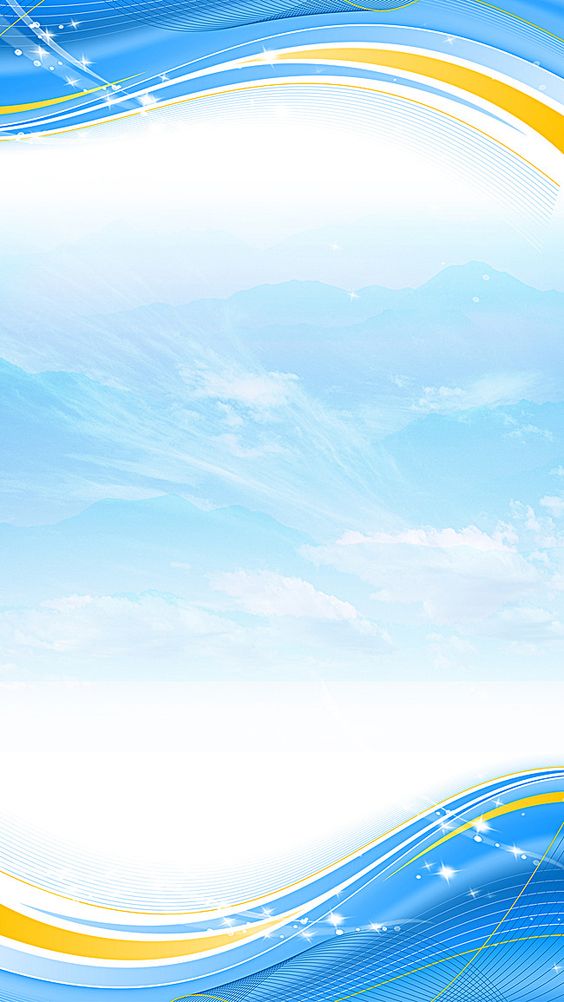 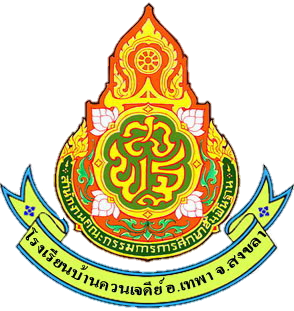 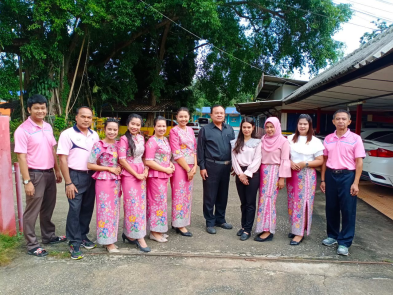 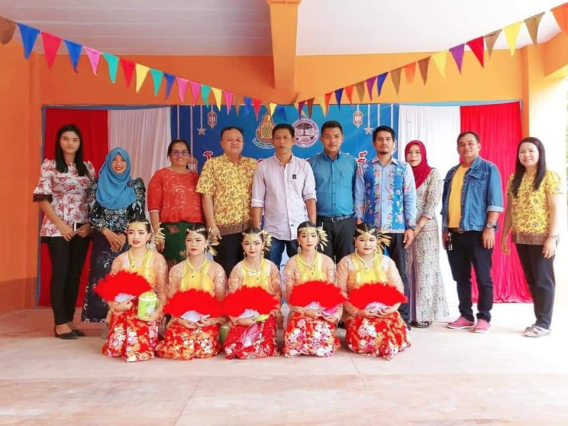 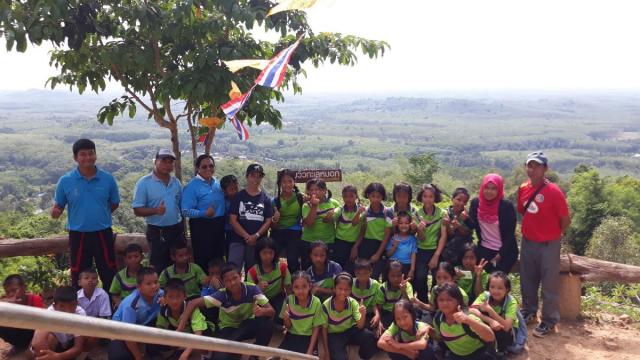 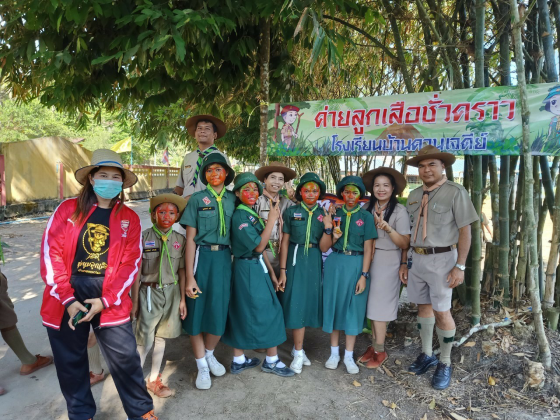 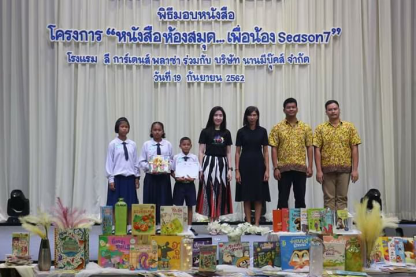 รายงานการประเมินตนเองของสถานศึกษา (Self-Assessment Report : SAR)ระดับการศึกษาขั้นพื้นฐาน  ปีการศึกษา 2562โรงเรียนบ้านควนเจดีย์ อำเภอเทพาบทสรุปสำหรับผู้บริหารระดับการศึกษาขั้นพื้นฐาน	โรงเรียนบ้านควนเจดีย์  สำนักงานเขตพื้นทีการศึกษาประถมศึกษาสงขลา เขต 3                     ได้ดำเนินงานด้านการสร้างความเข้มแข็งของระบบประกันคุณภาพภายในอย่างต่อเนื่องจนถึงปัจจุบัน โดยได้ดำเนินงานตามกฎกระทรวง การประกันคุณภาพการศึกษา พ.ศ. 2561 ดังนี้1. กำหนดมาตรฐานการศึกษาของสถานศึกษาที่สอดคล้องกับมาตรฐานชาติ และมาตรฐานการศึกษาของต้นสังกัด สภาพบริบท ปัญหา ความต้องการ โดยเน้นการมีส่วนร่วมของทุกภาคส่วน2. จัดทำแผนพัฒนาคุณภาพการจัดการศึกษาของสถานศึกษาและแผนปฏิบัติการประจำปี              ที่สอดคล้องกับมาตรฐานการศึกษาของสถานศึกษา             3. ปฏิบัติงานโครงการและกิจกรรมต่าง ๆ ตามแผนปฏิบัติการประจำปี 2562           4. จัดให้มีการประเมินผลและตรวจสอบคุณภาพการศึกษา ติดตามผลการดำเนินการ                  อย่างต่อเนื่อง 5. จัดทำรายงานผลการประเมินตนเอง และนำผลมาพัฒนาคุณภาพการจัดการศึกษา พร้อมทั้งเผยแพร่ให้สาธารณชนและหน่วยงานต้นสังกัดทราบผลการดำเนินงาน1. มาตรฐานการศึกษาของสถานศึกษา : ระดับดีเลิศจากผลการประเมินตนเองของสถานศึกษา ปีการศึกษา 2562 สรุปอยู่ในระดับดีเลิศก็ด้วยระบบการบริหารจัดการของโรงเรียนที่มีคุณภาพ ส่งผลให้โรงเรียนบ้านควนเจดีย์ พัฒนาคุณภาพการศึกษาประสบผลสำเร็จตามที่ตั้งเป้าหมายไว้ในแต่ละมาตรฐาน โรงเรียนมีการจัดกิจกรรมพัฒนาคุณภาพผู้เรียนอย่างหลากหลาย สอดคล้องกับจุดเน้นของสถานศึกษาและสภาพของชุมชน ท้องถิ่น ผู้เรียนมีคุณภาพ 2 ด้าน ได้แก่ 1) ด้านผลสัมฤทธิ์ทางการเรียน และ 2) ด้านคุณลักษณะอันพึงประสงค์ของผู้เรียน สำหรับด้านผลสัมฤทธิ์ทางการเรียน มุ่งเน้นให้นักเรียนมีความสามารถในการอ่าน การเขียน การสื่อสาร การคิดคำนวณ รวมทั้งการมีผลสัมฤทธิ์ทางการเรียนตามหลักสูตรของสถานศึกษา                   มีความสามารถในการวิเคราะห์ คิดอย่างมีวิจารณญาณ มีความสามารถในการสร้างนวัตกรรม การใช้เทคโนโลยีสารสนเทศ การสื่อสาร และการมีความรู้  ทักษะพื้นฐาน มีเจตคติที่ดีต่องานอาชีพ สำหรับด้านคุณลักษณะอันพึงประสงค์ของผู้เรียน มุ่งเน้นให้ผู้เรียนมี คุณลักษณะและค่านิยมที่ดี ตามที่สถานศึกษากำหนด และมีสุขภาวะทางร่างกายและสังคม มีความภูมิใจใน ท้องถิ่นและความเป็นไทย ยอมรับที่จะอยู่ร่วมกันบนความแตกต่างและหลากหลาย โรงเรียนมีการวางแผน ออกแบบกิจกรรมและดำเนินงานตามแผนงาน/โครงการที่เกิดจากการมีส่วนร่วม ใช้ผลการประเมินและการดำเนินงาน                   ที่ผ่านมาเป็นฐานในการพัฒนา ตรวจสอบผลการดำเนินงานและการปรับปรุงแก้ไขงานให้ดีขึ้น                อย่างต่อเนื่อง ครูจัดกระบวนการเรียนการสอนที่เน้นผู้เรียนเป็นสำคัญ ใช้สื่อเทคโนโลยีในการสอน ติดตามตรวจสอบและช่วยเหลือผู้เรียนเพื่อพัฒนาและแก้ปัญหารายบุคคล โรงเรียนดำเนินงาน                  ตามระบบการประกันคุณภาพภายในอย่างเป็นขั้นตอนจนเกิดคุณภาพ ประสิทธิภาพและประสิทธิผล ให้ความสำคัญกับผู้เกี่ยวข้องทุกฝ่ายเพื่อเกิดความร่วมมือในการวางระบบและการดำเนินงาน 2. หลักฐานสนับสนุน : (วิธีการ กระบวนการ โครงการที่สนับสนุนผลการดำเนินงาน)    2.1 คุณภาพผู้เรียน     	          โรงเรียนบ้านควนเจดีย์  มีการวิเคราะห์ผลสัมฤทธิ์ทางการเรียนและได้กำหนด                 เป็นเป้าหมายทางการเรียน โดยใช้ข้อมูลจากปีที่ผ่านมาฐานในการพัฒนาคุณภาพนักเรียนให้สูงขึ้น                  จัดกิจกรรมการเรียนการสอนเน้นการปฏิบัติ เน้นทักษะในการอ่าน การเขียน และการคิดคำนวณ ส่งเสริมผู้เรียนให้พัฒนาเต็มศักยภาพ จัดแหล่งเรียนรู้ภายในให้เหมาะสม มีสื่อด้านเทคโนโลยีที่ทันสมัย จัดกิจกรรมให้ผู้เรียนมีสุขภาพกาย สุขภาพจิตดี มีความกล้าแสดงออก และสามารถอยู่ร่วมกับผู้อื่นอย่างมีความสุข เน้นทักษะการทำงานร่วมกัน ทำให้นักเรียนมีทักษะในการอ่าน การเขียน การสื่อสาร และการคิดคำนวณ เป็นไปตามเกณฑ์ที่โรงเรียนกำหนดในแต่ระดับชั้น นักเรียนที่มีเกรดเฉลี่ยผลสัมฤทธิ์ทางการเรียนแต่ละรายวิชาในระดับ 3 ขึ้นไป วิชาภาษาไทยคิดเป็นร้อยละ 50.59                  วิชาคณิตศาสตร์ คิดเป็นร้อยละ 60.00 วิชาวิทยาศาสตร์ คิดเป็นร้อยละ 56.47 วิชาสังคมศึกษา ศาสนาและวัฒนธรรม คิดเป็นร้อยละ 58.82 วิชาประวัติศาสตร์ คิดเป็นร้อยละ 47.06                      วิชาภาษาอังกฤษ คิดเป็นร้อยละ 58.82 วิชาสุขศึกษาและพลศึกษา คิดเป็นร้อยละ 62.35 วิชาศิลปะ คิดเป็นร้อยละ 48.24 และวิชาการงานอาชีพและเทคโนโลยี คิดเป็นร้อยละ 68.24 จากผลการประเมินความสามารถด้านการอ่านของผู้เรียน (RT) ชั้นประถมศึกษาปีที่ 1 การอ่านออกเสียง คิดเป็นร้อยละ 90.36  การอ่านรู้เรื่อง คิดเป็นร้อยละ 91.86 รวม 2 สมรรถนะ คิดเป็นร้อยละ 91.11 นักเรียนมีความสามารถ ในการคิดจำแนก แยกแยะ ใคร่ครวญไตร่ตรอง พิจารณาอย่างรอบคอบโดยใช้เหตุผลประกอบการ ตัดสินใจ มีการอภิปรายแลกเปลี่ยนความคิดเห็น และแก้ปัญหาอย่างมีเหตุผล                       มีความสามารถในการรวบรวมความรู้ได้ทั้งด้วยตนเองและการทำงานเป็นทีม เชื่อมโยงองค์ความรู้ และประสบการณ์มาใช้ในการสร้างสรรค์สิ่งใหม่ ๆ นักเรียนมีความภูมิใจในท้องถิ่น เห็นคุณค่าของความเป็นไทย มีส่วนร่วม ในการอนุรักษ์วัฒนธรรมประเพณีไทยรวมทั้งภูมิปัญญาไทย เข้าร่วมกิจกรรม               ที่โรงเรียนจัด คิดเป็นร้อยละ 90.59 นักเรียนมีคุณลักษณะอันพึงประสงค์ตามเกณฑ์ที่สถานศึกษากำหนด ร้อยละ 82.35 และมีผลการประเมินระดับดีขึ้นไป ร้อยละ 98.01 มีผลการอ่าน คิดวิเคราะห์และเขียนผ่านเกณฑ์ที่สถานศึกษากำหนด และมีผลการประเมินในระดับดีขึ้นไป ร้อยละ 81.79                   ผลการประเมินสมรรถนะสำคัญของผู้เรียน 5 ด้าน ผู้เรียนมีสมรรถนะสำคัญตามหลักสูตรแกนกลางการศึกษาขั้นพื้นฐาน พุทธศักราช 2551 ระดับดีขึ้นไป คิดเป็นร้อยละ 89.18 ผลการประเมินกิจกรรมพัฒนาผู้เรียน นักเรียนผ่านกิจกรรมพัฒนาผู้เรียน คิดเป็นร้อยละ 96.08 กำหนดมาตรฐานด้านคุณภาพผู้เรียน ตามมาตรา 6 แห่งพระราชบัญญัติการศึกษาแห่งชาติ พ.ศ.2542 และฉบับแก้ไขเพิ่มเติม                   ที่กำหนดไว้ว่า “การจัดการศึกษาต้องเป็นไปเพื่อพัฒนาคนไทยให้เป็นมนุษย์ที่สมบูรณ์ทั้งร่างกาย จิตใจ สติปัญญา ความรู้ และคุณธรรม จริยธรรม และวัฒนธรรมในการดำรงชีวิต สามารถอยู่ร่วมกับผู้อื่น             ได้ อย่างมีความสุข”  ดังนั้นโรงเรียนบ้านควนเจดีย์  จึงกำหนดมาตรฐานการศึกษาด้านคุณภาพผู้เรียน จำนวน 2 ด้าน ได้แก่ 1) ด้านผลสัมฤทธิ์ทางการเรียน และ 2) ด้านคุณลักษณะอันพึงประสงค์                  ของผู้เรียน ในด้านผลสัมฤทธิ์ทางการเรียน มุ่งเน้นให้นักเรียนมีความสามารถในการอ่าน การเขียน การสื่อสาร การคิดคำนวณ รวมทั้งการมีผลสัมฤทธิ์ทางการเรียนตามหลักสูตรสถานศึกษา                 มีความสามารถในการวิเคราะห์ คิดอย่างมีวิจารณญาณ มีความสามารถในการสร้างนวัตกรรม การใช้เทคโนโลยีสารสนเทศ การสื่อสาร และการมีความรู้ ทักษะพื้นฐาน มีเจตคติที่ดีต่องานอาชีพ สำหรับด้านคุณลักษณะอันพึงประสงค์ของผู้เรียน มุ่งเน้นให้ผู้เรียนมีคุณลักษณะและค่านิยมที่ดีตามที่สถานศึกษากำหนด และมีสุขภาวะทางร่างกายและสังคม มีความภูมิใจในท้องถิ่นและความเป็นไทย  ยอมรับที่จะอยู่ร่วมกันบนความแตกต่างและหลากหลายโดยมีประเด็นภาพความสำเร็จด้านคุณภาพผู้เรียน ดังนี้ นักเรียนมีทักษะในการอ่าน การเขียน การสื่อสาร และการคิดคำนวณเป็นไปตามเกณฑ์            ที่โรงเรียนกำหนดในแต่ระดับชั้น มีความสามารถในการคิดจำแนก แยกแยะ ใคร่ครวญไตร่ตรอง พิจารณาอย่างรอบคอบโดยใช้เหตุผลประกอบการตัดสินใจ มีการอภิปรายแลกเปลี่ยนความคิดเห็น และแก้ปัญหาอย่างมีเหตุผล มีความสามารถในการรวบรวมความรู้ ได้ทั้งด้วยตนเองและการทำงานเป็นทีม เชื่อมโยงองค์ความรู้ และประสบการณ์มาใช้ในการสร้างสรรค์สิ่งใหม่ ๆ อาจเป็นแนวความคิด โครงการ โครงงาน ชิ้นงาน ผลผลิตความสามารถในการใช้เทคโนโลยี สารสนเทศและการสื่อสาร                เพื่อพัฒนาตนเอง และสังคมในด้านการเรียนรู้ การสื่อสาร การทำงาน อย่างสร้างสรรค์ และมีคุณธรรม  มีความก้าวหน้าในการเรียนรู้ตามหลักสูตรสถานศึกษา จากพื้นฐานเดิมในด้านความรู้ ความเข้าใจ ทักษะ กระบวนการต่าง ๆ รวมทั้งมีความก้าวหน้าในผลการทดสอบระดับชาติ หรือผลการทดสอบ              อื่นๆ มีความรู้ ทักษะพื้นฐานในการจัดการ มีเจตคติที่ดีพร้อมที่จะศึกษาต่อในระดับชั้นที่สูงขึ้น หรือมีทักษะพื้นฐานในการทำงานหรือประกอบอาชีพ มีพฤติกรรมเป็นผู้ที่มีคุณธรรม จริยธรรม เคารพในกฎกติกา มีค่านิยมและจิตสำนึกที่ดีตามที่สถานศึกษากำหนด  โดยไม่ขัดกับกฎหมายและวัฒนธรรม อันดีของสังคม  มีความภูมิใจในท้องถิ่น เห็นคุณค่าของความเป็นไทย มีส่วนร่วมในการอนุรักษ์วัฒนธรรมประเพณีไทยรวมทั้งภูมิปัญญา ผู้เรียนยอมรับการอยู่ร่วมกันบนความแตกต่างระหว่างบุคคลในด้าน เพศ วัย เชื้อชาติ ศาสนา ภาษาวัฒนธรรม ประเพณี มีการรักษาสุขภาพกาย สุขภาพจิต อารมณ์ และสังคม แสดงออกอย่างเหมาะสมในแต่ละช่วงวัยสามารถอยู่ร่วมกับคนอื่นอย่างมีความสุข เข้าใจและไม่มีความขัดแย้งกับผู้อื่น	2.2 กระบวนการบริหารและการจัดการ          ด้านกระบวนการบริหารและการจัดการเพื่อให้บรรลุตามกระบวนการบริหารและการจัดการ คุณภาพของโรงเรียนบ้านควนเจดีย์  การดำเนินการวิเคราะห์สภาพปัญหา ผลการจัดการศึกษาที่ผ่านมา โดยใช้ข้อมูลฐานในการกำหนดเป้าหมาย  วิสัยทัศน์  และพันธกิจอย่างชัดเจน ในการดำเนินการพัฒนาวิชาการที่เน้นคุณภาพผู้เรียนรอบด้าน ตามหลักสูตรสถานศึกษาทุกกลุ่มเป้าหมาย เชื่อมโยงกับชีวิตจริง จัดทำแผนพัฒนาคุณภาพจัดการศึกษา ดำเนินงานพัฒนาครูและบุคลากรทางการศึกษาให้มีความเชี่ยวชาญทางด้านวิชาชีพตามความต้องการของครูและสถานศึกษา จัดสภาพแวดล้อมทางกายภาพและสังคมที่เอื้อต่อการจัดการเรียนรู้อย่างมีคุณภาพ  และจัดระบบเทคโนโลยีสารสนเทศเพื่อสนับสนุนการบริหารจัดการและการเรียนรู้ที่เหมาะสมกับสภาพของโรงเรียนบ้านควนเจดีย์                  โดยประเมินภาพความสำเร็จ ดังนี้ โรงเรียนมีเป้าหมาย   วิสัยทัศน์  และพันธกิจ ที่โรงเรียนกำหนดชัดเจน สอดคล้องกับบริบทของโรงเรียน สอดคล้องกับบริบทของโรงเรียน ความต้องการของชุมชน ท้องถิ่น วัตถุประสงค์ของแผนการศึกษาแห่งชาติ นโยบายของรัฐบาลและของต้นสังกัด รวมทั้งทัน             ต่อการเปลี่ยนแปลงของสังคม มีระบบการบริหารจัดการคุณภาพอย่างเป็นระบบ วางแผนพัฒนาคุณภาพการจัดการศึกษาโดยนำแผนไปปฏิบัติ ติดตาม ตรวจสอบ ประเมินผลและปรับปรุง พัฒนางานอย่างต่อเนื่อง มีการบริหารอัตรากำลัง ทรัพยากรทางการศึกษาและระบบดูแลช่วยเหลือนักเรียน มีการนิเทศภายใน นำข้อมูลมาใช้ในการพัฒนาบุคลากร และผู้เกี่ยวข้องทุกฝ่ายมีส่วนในการวางแผน ปรับปรุง พัฒนา และร่วมกันรับผิดชอบต่อการจัดการศึกษา มีการบริหารจัดการเกี่ยวกับงานวิชาการ พัฒนาหลักสูตร กิจกรรมเสริมหลักสูตรที่เน้นคุณภาพผู้เรียนรอบด้าน เชื่อมโยงวิถีชีวิตจริงและครอบคลุมทุกกลุ่มเป้าหมาย โรงเรียนจัดโครงการพัฒนาบุคลากรเป็นมืออาชีพ ส่งเสริมให้ครูมีความเชี่ยวชาญด้านการจัดการเรียนรู้ที่ส่งผลต่อคุณภาพของผู้เรียน โดยส่งครูเข้ารับการประชุม อบรม สัมมนา ศึกษาดูงาน เพื่อเสริมสร้างสนับสนุนให้ครูได้พัฒนาตนเองจากหน่วยงานต้นสังกัดอย่างน้อย              ปีละ 2 ครั้ง และส่งเสริมให้ครูพัฒนาตนเองในรูปแบบต่างๆอย่างน้อย 20 ชั่วโมงต่อปี ทั้งด้านวิชาการคุณธรรม จริยธรรม ทักษะวิชาการ ส่งผลให้ครูมีความรู้ความสามารถในการสอนและงานอื่นๆที่ได้รับมอบหมายได้เป็นอย่างดี มีการส่งเสริมสนับสนุนพัฒนาครูและบุคลากรทางการศึกษาตรง ตามความต้องการ  และจัดให้มีชุมชนการเรียนรู้ทางวิชาชีพ (PLC) มาใช้ในการพัฒนางานและการเรียนรู้               ของผู้เรียน จัดสภาพแวดล้อมทางกายภาพทั้งภายในและภายนอกห้องเรียน และสภาพแวดล้อม                 ทางสังคมที่เอื้อต่อการจัดการเรียนรู้ของผู้เรียนอย่างมีคุณภาพ มีความปลอดภัย จัดระบบเทคโนโลยีสารสนเทศ สนับสนุนการบริหารจัดการและการจัดการเรียนรู้ที่เหมาะสมกับสภาพของโรงเรียน จัดหาพัฒนาและบริการด้านเทคโนโลยีสารสนเทศ  จัดให้มีห้องปฏิบัติการคอมพิวเตอร์เพื่อใช้ในการบริหารจัดการและการจัดการเรียนรู้อย่างเหมาะสม มีระบบการบริหารจัดการคุณภาพของสถานศึกษา บูรณาการการปฏิบัติงานและเปิดโอกาสให้ผู้เกี่ยวข้องทุกฝ่ายมีส่วนร่วมในการพัฒนาคุณภาพการศึกษา                  ตามแผนกลยุทธ์และแผนปฏิบัติการประจำปีการศึกษา 2562 โดยใช้กระบวนการบริหารจัดการ                 ตามหลักธรรมาภิบาล ส่งผลให้ผู้ปฏิบัติงานทำงานตามระบบที่วางไว้ 	2.3 การจัดการเรียนการสอนที่เน้นผู้เรียนเป็นสำคัญ          โรงเรียนบ้านควนเจดีย์  แจ้งนโยบายและสร้างความรู้ความเข้าใจให้ครูทุกคนจัดกิจกรรมการเรียนการสอนโดยเน้นผู้เรียนเป็นสำคัญ ครูวิเคราะห์ข้อมูลผู้เรียนเป็นรายบุคคล  และนำผลการวิเคราะห์มาใช้ในการวางแผน การจัดกิจกรรมการเรียนการสอนให้นักเรียนได้ลงมือปฏิบัติจริง จากประสบการณ์ตรงเกิดประสบการณ์ใหม่ในการเรียนรู้ที่คงทน ด้านกระบวนการจัดการเรียน                 การสอนที่เน้นผู้เรียนเป็นสำคัญ โดยการดำเนินงาน/โครงการ/กิจกรรม อย่างหลากหลาย มุ่งส่งเสริมให้ครูจัดการเรียนการสอนที่เน้นการปฏิบัติ (Active learning) ให้ผู้เรียนผ่านกระบวนการคิด                 ปฏิบัติจริง เพื่อนำไปสู่การเรียนรู้ที่ลึกซึ้งและคงทน ตามมาตรฐานและตัวชี้วัดของหลักสูตรสถานศึกษา ดำเนินการตรวจสอบและประเมินผู้เรียนอย่างเป็นระบบ และนำผลมาพัฒนาผู้เรียน รวมทั้งร่วมกันแลกเปลี่ยนเรียนรู้ และนำผลที่ได้มาปรับปรุงการจัดการเรียนรู้ ครูมีแผนการจัดการเรียนรู้ที่สามารถนำไปใช้จัดกิจกรรมได้จริง ครูใช้สื่อและแหล่งเรียนรู้อย่างหลากหลาย มีการบริหารจัดการชั้นเรียน                 เชิงบวก เพื่อให้ผู้เรียนรักการเรียนรู้ และเรียนรู้ร่วมกันอย่างมีความสุข  ครูร่วมแลกเปลี่ยนเรียนรู้และนำข้อมูลมาร่วมพัฒนา ปรับปรุงการจัดการเรียนรู้และสอนตามแผนการจัดการเรียนรู้ ครูผลิตนวัตกรรม อีกทั้ง ปรับโครงสร้างรายวิชา หน่วยการเรียนรู้ สัดส่วนคะแนนแต่ละหน่วย กำหนดคุณลักษณะอันพึงประสงค์ ที่สอดคล้องกับหน่วยการเรียนรู้ สนับสนุนให้ครูจัดการเรียนการสอนที่สร้างโอกาสให้นักเรียนทุกคนมีส่วนร่วม ได้ลงมือปฏิบัติจริงจนสรุปความรู้ได้ด้วยตนเอง จัดการเรียน                การสอนที่เน้นทักษะการคิด เช่น จัดการเรียนรู้ด้วยโครงงาน ครูมีการมอบหมายหน้าที่ให้นักเรียน               จัดป้ายนิเทศและบรรยากาศตามสถานที่ต่าง ๆ ทั้งภายในห้องเรียนและนอกห้องเรียน ครูจัดการเรียนรู้ให้นักเรียนผ่านกระบวนการคิดและปฏิบัติจริง ฝึกทักษะ ได้แสดงความคิดเห็น ได้แสดงออก สามารถสรุปองค์ความรู้ นำเสนอผลงาน และสามารถนำไปประยุกต์ใช้ในชีวิตได้ ครูใช้ สื่อ เทคโนโลยีสารสนเทศ และแหล่งเรียนรู้ รวมทั้งนำภูมิปัญญาท้องถิ่นมาใช้ในการจัดการเรียนรู้ ทำให้นักเรียน                ได้แสวงหาความรู้ด้วยตนเองจากสื่อที่หลากหลาย นอกจากนี้ครูยังมีการประเมินคุณภาพ                        และประสิทธิภาพของสื่อการสอนที่ใช้เพื่อปรับปรุงและพัฒนาสื่อให้มีคุณภาพ ครูมีการบริหารจัดการชั้นเรียนเชิงบวก เน้นการมีปฏิสัมพันธ์ ระหว่างนักเรียนกับครู ครูกับนักเรียน  นักเรียนกับนักเรียน  นักเรียนรักการเรียนรู้ และสามารถอยู่ร่วมกันได้ อย่างมีความสุข ครูร่วมกันออกแบบการวัดผลประเมินผลเพื่อตรวจสอบ และประเมินผู้เรียนอย่างมีขั้นตอน ใช้เครื่องมือ วิธีการวัดและประเมินผล            ที่เหมาะสม พร้อมทั้งนำผลไปใช้พัฒนาการเรียนรู้ของผู้เรียน ครูทุกคนทำงานวิจัยในชั้นเรียน                     ปีการศึกษาละ 1 เรื่อง โดยมีประเด็นภาพความสำเร็จด้านกระบวนการจัดการเรียนการสอนที่เน้นผู้เรียนเป็นสำคัญ ครูผู้สอนร่วมกันแลกเปลี่ยนความรู้และประสบการณ์เป็นชุมชนแห่งการเรียนรู้               ทางวิชาชีพ (PLC) และนำไปปรับปรุง /พัฒนาการจัดการเรียนรู้	นอกจากนี้ โรงเรียนบ้านควนเจดีย์  ได้แจ้งนโยบายให้ครูทุกคนได้นำกระบวนการ PLC สู่การปฏิบัติ โดยร่วมอภิปรายและแลกเปลี่ยนเรียนรู้วิธีการสอน เพื่อร่วมแก้ไขปัญหา และพัฒนาผู้เรียนให้มีคุณภาพอย่างน้อย 50 ชั่วโมง ต่อปีการศึกษา ส่งผลให้ปัญหาที่เกิดขึ้นกับผู้เรียน ได้รับการแก้ไข                  ได้ทันเวลา ซึ่งการดำเนินการดังกล่าวได้รับความร่วมมือจากครู และผู้ปกครองนักเรียนเป็นอย่างดี3. แผนพัฒนาเพื่อให้ได้มาตรฐานที่สูงขึ้น : 	3.1 ดำเนินงานตามโครงการยกระดับผลสัมฤทธิ์ทางการเรียน เพื่อพัฒนาโรงเรียนให้เป็นโรงเรียนที่มีคุณภาพ มีความเข้มแข็งทางวิชาการ ผู้เรียนมีผลการอ่าน ผลการทดสอบระดับชาติ NT ONET และผลสัมฤทธิ์ทางการเรียนสูงขึ้น	3.2 โครงการส่งเสริมให้ผู้เรียนมีความสามารถในการคิดวิเคราะห์ คิดอย่างมีวิจารณญาณ อภิปราย แลกเปลี่ยนความคิดเห็นและแก้ปัญหาและสร้างนวตกรรม  เพื่อส่งเสริมผู้เรียนให้มีทักษะการคิด โดยการเรียนรู้แบบลงมือกระทำ เรียนรู้แบบโครงงาน แบบบูรณาการ โดยใช้กระบวนการกลุ่ม               เน้นการใช้คำถาม       3.3 กิจกรรมการนิเทศภายในแบบเข้ม จัดทำแผนนิเทศและสังเกตการสอนของครู นำผลมาปรับปรุงพัฒนา    3.5 โครงการพัฒนาบุลากร ส่งเสริม สนับสนุนให้ครูได้พัฒนาตนเองจากสื่อที่หลากหลาย และนำความรู้ที่ได้จากพัฒนาเพื่อนำไปพัฒนาให้นักเรียนมีคุณภาพดียิ่งขึ้น    3.6 โครงการการจัดสภาพแวดล้อมทางกายภาพและสังคมที่เอื้ออำนวยต่อการจัด                       การเรียนรู้อย่างมีคุณภาพ จัดสภาพแวดล้อมทั้งในห้องเรียนและนอกห้องเรียนให้สวยงามน่าอยู่                       น่าเรียน คำนำ	      เอกสาร “รายงานการประเมินตนเองของสถานศึกษา (Self-Assessment Report : SAR) ประจำปีการศึกษา 2562” ฉบับนี้ จัดทำขึ้นเพื่อรายงานผลการดำเนินงานในการพัฒนาการจัดการศึกษาของโรงเรียนบ้านควนเจดีย์ ในปีการศึกษา 2562 ซึ่งเป็นไปตามกรอบกฎกระทรวง                  การประกันคุณภาพการศึกษา พ.ศ. 2561 นโยบายปฏิรูประบบการประเมินและประกันคุณภาพการศึกษาของสถานศึกษา และประกาศมาตรฐานการศึกษาระดับปฐมวัยและระดับการศึกษา                     ขั้นพื้นฐาน พ.ศ. 2561 ลงวันที่ 6 สิงหาคม 2561 สำหรับให้สถานศึกษาใช้เป็นแนวทางดำเนินงาน                 เพื่อการประกันคุณภาพภายในของสถานศึกษาและเตรียมการสำหรับการประเมินคุณภาพภายนอก     ซึ่งจะทำให้เกิดความมั่นใจแก่ผู้มีส่วนเกี่ยวข้องทุกฝ่ายว่าการจัดการศึกษาของสถานศึกษามีคุณภาพ       ได้มาตรฐาน และคงรักษาไว้ซึ่งมาตรฐานจากการดำเนินงานประกันคุณภาพภายในของสถานศึกษา	เนื้อหาสาระของเอกสาร ประกอบด้วย ข้อมูลพื้นฐาน ผลการประเมินตนเอง                     ตามมาตรฐานการศึกษาของสถานศึกษาระดับการศึกษาขั้นพื้นฐาน พ.ศ. 2562 มีจำนวน 3 มาตรฐาน ได้แก่ คุณภาพของผู้เรียน กระบวนการบริหารและการจัดการ และกระบวนการจัดการเรียนการสอน                   ที่เน้นผู้เรียนเป็นสำคัญ ผลการวิเคราะห์จุดเด่น จุดที่ควรพัฒนา และสรุปผล แนวทางการพัฒนา และความต้องการการช่วยเหลือ โดยมีวัตถุประสงค์เพื่อนำเสนอรายงานผลการจัดการศึกษา                     ในรอบปีการศึกษาที่ผ่านมา เพื่อให้ทราบผลผลิตและผลลัพธ์ที่เกิดขึ้นตามแผนปฏิบัติการและตามระบบประกันคุณภาพของสถานศึกษา 	โรงเรียนบ้านควนเจดีย์  ขอขอบคุณคณะครู นักเรียน คณะกรรมการสถานศึกษา                   ขั้นพื้นฐาน ผู้ปกครอง ชุมชน และผู้เกี่ยวข้องทุกฝ่าย ที่มีส่วนร่วมดำเนินงานในการพัฒนาการศึกษา   ของโรงเรียนให้มีคุณภาพสูงขึ้นอย่างต่อเนื่อง หวังเป็นอย่างยิ่งว่า เอกสารฉบับนี้จะเป็นประโยชน์                  ในการนำไปเป็นฐานข้อมูลสารสนเทศเพื่อการยกระดับคุณภาพการศึกษาของโรงเรียน และการส่งเสริม สนับสนุนของหน่วยงาน องค์กรต่างๆ รวมทั้งหน่วยงานต้นสังกัดในการพัฒนาคุณภาพ                           การจัดการศึกษาต่อไป                                            (นายนิพนธ์    มณีรัตน์)                 			   ผู้อำนวยการโรงเรียนบ้านควนเจดีย์  สารบัญส่วนที่ 4 ภาคผนวกส่วนที่ 1 ข้อมูลพื้นฐานของสถานศึกษา1.ข้อมูลทั่วไปชื่อสถานศึกษา 	:โรงเรียนบ้านควนเจดีย์  ที่อยู่ 	: หมู่ที่ 6 ตำบลลำไพล  อำเภอเทพา  จังหวดสงขลา รหัสไปรษณีย์ 90260สังกัด	 	: สำนักงานเขตพื้นที่การศึกษาประถมศึกษาสงขลา เขต ๓	โทรศัพท์ 	: 093 807 0251 	โทรสาร           : 074 894 821	E-mail 		: school@kjd.ac.th	Website 	: www.kjd.ac.th	เปิดสอน 	: ระดับชั้นอนุบาลปีที่ 1 ถึงระดับชั้นประถมศึกษาปีที่ 62. ข้อมูลบุคลากรของสถานศึกษา	ชื่อผู้อำนวยการโรงเรียน : นายนิพนธ์   มณีรัตน์	โทรศัพท์ : 08 8760 2172	E-mail  :  niphon@kjd.ac.th	วุฒิการศึกษาสูงสุด  :  ศน.ม. สาขาวิชา  การบริหารการศึกษา	ดำรงตำแหน่งที่โรงเรียนนี้ตั้งแต่ วันที่...12. ..เดือน.ตุลาคม    พ.ศ...2552. จนถึงปัจจุบัน           เป็นเวลา  10  ปี..5..เดือน	1) จำนวนบุคลากร       	2) วุฒิการศึกษาสูงสุดของบุคลากร	3) สาขาวิชาที่จบการศึกษาและภาระงานสอนต่อสัปดาห์3. ข้อมูลนักเรียน             1) จำนวนนักเรียนโรงเรียนบ้านควนเจดีย์   ปีการศึกษา 2562 รวมทั้งสิ้น...127...คน     (ข้อมูล 10 พฤศจิกายน 2562)	2) จำนวนนักเรียนโรงเรียนบ้านควนเจดีย์  เปรียบเทียบปีการศึกษา 2560 - 25624. ข้อมูลผลสัมฤทธิ์ทางการเรียนระดับสถานศึกษา (ข้อมูล 31 มีนาคม 2563)	1) ร้อยละของนักเรียนที่มีเกรดเฉลี่ยผลสัมฤทธิ์ทางการเรียนแต่ละรายวิชาในระดับ 3 ขึ้นไป ระดับชั้นประถมศึกษาปีที่ 1 ถึง ระดับชั้นประถมศึกษาปีที่ 6 การศึกษา 2562	 2) ผู้เรียนมีคุณลักษณะอันพึงประสงค์ตามหลักสูตรแกนกลางการศึกษาขั้นพื้นฐาน                     พุทธศักราช 2551 ระดับดีขึ้นไป (ข้อมูล 31 มีนาคม 2563)	3)  ผลการประเมินการอ่าน คิดวิเคราะห์ และเขียน ของนักเรียนชั้นประถมศึกษาปีที่ 1                ถึงระดับชั้นประถมศึกษาปีที่ 6 ปีการศึกษา 2562 ในระดับดีขึ้นไป	4) ผลการประเมินสมรรถนะสำคัญของผู้เรียน 5 ด้าน ปีการศึกษา 2562 ผู้เรียนมีสมรรถนะสำคัญตามหลักสูตรแกนกลางการศึกษาขั้นพื้นฐาน พุทธศักราช 2551 ระดับดีขึ้นไป                              (ข้อมูล 31 มีนาคม 2563)       (ป.1 – ป.6 จำนวน...85..คน)5) ผลการประเมินกิจกรรมพัฒนาผู้เรียน ปีการศึกษา 2562 (ข้อมูล 31 มีนาคม 2563)		5) ผลการประเมินกิจกรรมพัฒนาผู้เรียน ปีการศึกษา 2562 (ข้อมูล 31 มีนาคม 2563)5. ผลการประเมินการอ่านของผู้เรียน (Reading Test : RT)ผลการประเมินความสามารถด้านการอ่านของผู้เรียน (RT) ชั้นประถมศึกษาปีที่ 1 ปีการศึกษา 25622) การเปรียบเทียบผลการประเมินความสามารถด้านการอ่านของผู้เรียน (RT) ชั้นประถมศึกษา       ปีที่ 1 และร้อยละของผลต่างระหว่างปีการศึกษา 2561 – 25626. ผลการประเมินทดสอบความสามารถพื้นฐานของผู้เรียนระดับชาติ (NT) ระดับชั้นประถมศึกษา    ปีที่ 31) ผลการประเมินทดสอบความสามารถพื้นฐานของผู้เรียนระดับชาติ (NT) ปีการศึกษา 25622) การเปรียบเทียบผลการประเมินทดสอบความสามารถพื้นฐานของผู้เรียนระดับชาติ (NT)ปีการศึกษา 2561 – 25627. ผลการทดสอบทางการศึกษาระดับชาติขั้นพื้นฐาน (O-NET) 	1. ผลการทดสอบทางการศึกษาระดับชาติขั้นพื้นฐาน (O-NET) ชั้นประถมศึกษาปีที่ 6 ปีการศึกษา 25622. เปรียบเทียบผลการทดสอบทางการศึกษาระดับชาติขั้นพื้นฐาน (O-NET)                                          ปีการศึกษา 2561 -2562 ชั้นประถมศึกษาปีที่ 68. ประวัติย่อของโรงเรียน ประวัติโรงเรียน	     โรงเรียนบ้านควนเจดีย์ ตั้งอยู่หมู่ที่ 6 ตำบลลำไพล อำเภอเทพา จังหวัดสงขลา สังกัดสำนักงานเขตพื้นที่การศึกษาประถมศึกษาสงขลา เขต 3 มีเนื้อที่ 8 ไร่ 6 ตารางวา มีเขตพื้นที่บริการ              1 หมู่บ้าน คือ หมู่ที่ 6 บ้านควนเจดีย์ จัดตั้งเมื่อวันที่ 15 เดือนตุลาคม พ.ศ.2507 ข้อมูลผู้บริหารโรงเรียน	พ.ศ.2507 - 2512		นายสงวน  ธรรมพันธ์	พ.ศ.2512 - 2516		นายเคลื่อม  สาวะเดช	พ.ศ.2516 - 2517		นายวาด  จันทร์ต้น	พ.ศ.2517 - 2535		นายธนวิทย์  จันทมณี	พ.ศ.2535 - 2547		นายอมร  ชูเชิด	พ.ศ.2547 - 2549		นางราตรี   เนาวรัตน์	พ.ศ.2549 - 2552		นางสุขะมุกข์  เรืองอ่อน	     พ.ศ.2552 – ปัจจุบัน		นายนิพนธ์  มณีรัตน์	 ข้อมูลสภาพชุมชน	     สภาพชุมชนรอบบริเวณโรงเรียน มีลักษณะสภาพพื้นราบ มีบ้านเรือน มีประชากรประมาณ 350 ครัวเรือน บริเวณโดยรอบโรงเรียน ได้แก่ บ้าน สวนยางพารา สวนผลไม้ สำนักสงฆ์ มัสยิด                  อาชีพหลักของชุมชน คือ ทำสวนยางพารา เนื่องจากมีสภาพภูมิประเทศที่เหมาะสม ประชากรส่วนใหญ่ นับถือศาสนาอิสลาม ประเพณีวัฒนธรรมท้องถิ่นที่เป็นที่รู้จักโดยทั่วไป คือ ประเพณีชักพระ ประเพณี                      วันสารทเดือนสิบ  การรับเทวดา  การกวนอาซูรอ	    ผู้ปกครองนักเรียนส่วนใหญ่จบการศึกษาระดับประถมศึกษาปีที่ 6 ประกอบอาชีพการทำสวนยางพาราคิดเป็นร้อยละ 90  นับถือศาสนาอิสลาม คิดเป็นร้อยละ 75 ฐานะทางเศรษฐกิจ รายได้เฉลี่ยต่อครัวเรือนต่อปีประมาณ 40,000 บาท จำนวนคนเฉลี่ยต่อครัวเรือนประมาณ 5 คน                โรงเรียนบ้านควนเจดีย์ตั้งอยู่ในชุมชนพหุวัฒนธรรม นับถือทั้งศาสนาพุทธและศาสนาอิสลาม 
มีแหล่งเรียนรู้ที่สำคัญคือ ควนเจดีย์ ซึ่งเป็นหลักฐานทางโบราณที่มีประวัติอันยาวนาน ซึ่งได้รับการบันทึกเป็นของดีอำเภอเทพา  และมัสยิดบ้านควนติหรุด เป็นสถานที่สำหรับประกอบศาสนกิจ                             ของพี่น้องอิสลามบ้านควนติหรุด	    ผู้ปกครองส่วนใหญ่มีรายได้ค่อนข้างน้อย จบการศึกษาระดับประถมศึกษา ทำให้การสอน
การดูแลเอาใจใส่นักเรียนค่อนข้างน้อย โรงเรียนยังต้องการงบประมาณในการพัฒนาในด้านอาคารสถานที่ และการปรับปรุงซ่อมแซมห้องพิเศษ เช่น ห้องปฏิบัติการวิทยาศาสตร์  ห้องคอมพิวเตอร์6. เป้าประสงค์ วิสัยทัศน์ พันธกิจ อัตลักษณ์และเอกลักษณ์ของโรงเรียน          	      เป้าประสงค์พัฒนาคุณภาพและมาตรฐานการศึกษาทุกระดับตามหลักสูตร และส่งเสริมความสามารถด้านเทคโนโลยี พัฒนาศักยภาพในการแข่งขันสู่ความเป็นเลิศ ก้าวทันการเปลี่ยนแปลง              ในศตวรรษที่ 21 ปลูกฝังคุณธรรม ความสำนึกในความเป็นชาติไทย และวิถีชีวิตตามหลักปรัชญาเศรษฐกิจพอเพียง  ก้าวทันประชาคมอาเซียน  ส่งเสริมสุขภาพกายและสุขภาพจิต มีทัษะอาชีพ เพื่อพัฒนาคุณภาพชีวิตที่เป็นมิตรกับสิ่งแวดล้อม3. ขยายโอกาสทางการศึกษา4. พัฒนาครูและบุคลากรทางการศึกษา 5. พัฒนาประสิทธิภาพการบริหารจัดการศึกษา ตามแนวทางการกระจายอำนาจ                 หลักธรรมา-ภิบาล และเน้นการมีส่วนร่วมจากทุกภาคส่วนและความร่วมมือกับองค์กรปกครองส่วนท้องถิ่นเพื่อส่งเสริมและสนับสนุนการจัดการศึกษา      วิสัยทัศน์	โรงเรียนบ้านควนเจดีย์ ปี 2562-2564  “เป็นโรงเรียนที่จัดสภาพแวดล้อมที่เอื้อต่อการจัดการศึกษา มุ่งพัฒนาให้ผู้เรียนมีความรู้ความสามารถตามเกณฑ์มาตรฐานการศึกษาขั้นพื้นฐาน นักเรียนมีสุขภาพกาย สุขภาพจิตดี  มีคุณธรรม จริยธรรม  ก้าวทันเทคโนโลยีและประชาคมอาเซียน  และการเปลี่ยนแปลงของโลกในศตวรรษที่ 21 บนพื้นฐานความเป็นไทย โดยยึดหลักปรัชญา                     ของเศรษฐกิจพอเพียง เน้นการมีส่วนร่วมของชุมชน ”พันธกิจปรับปรุงสภาพแวดล้อมของโรงเรียนให้เอื้อต่อการเรียนรู้จัดกระบวนการเรียนรู้ให้สอดคล้องกับพระราชบัญญัติการศึกษาแห่งชาติ                    พ.ศ. 2542 และหลักสูตรการศึกษาขั้นพื้นฐาน พ.ศ. 2551  ฉบับปรับปรุง พ.ศ. 2560พัฒนาผู้เรียนให้มีคุณธรรม  นำความรู้ มีทักษะอาชีพ เพื่อพัฒนาคุณภาพชีวิตที่เป็นมิตรกับสิ่งแวดล้อม  มีวิถีชีวิตตามหลักปรัชญาของเศรษฐกิจพอเพียง และก้าวทันประชาคมอาเซียน และเทคโนโลยีพัฒนาสื่อ นวัตกรรม และเทคโนโลยีทางการศึกษาจัดกิจกรรมที่ส่งเสริมสุขภาพกายและสุขภาพจิตของนักเรียน		อัตลักษณ์โรงเรียน	หนูน้อยยอดประหยัด หมายถึง เด็กทุกคนฝากเงินอย่างน้อยวันละ 1 บาท คิดเป็นเวลาอย่างน้อยร้อยละ 70 ของเดือน       	    เอกลักษณ์ของโรงเรียน	โรงเรียนเศรษฐกิจพอเพียง  หมายถึง  โรงเรียนดำเนินการส่งเสริมให้ผู้เรียนดำเนินชีวิตตามแนวทางเศรษฐกิจแบบพอเพียง รู้จักประมาณตน ความมีเหตุผล มีภูมิคุ้มกัน โดยมีความรู้คู่คุณธรรมส่วนที่ 2ผลการประเมินคุณภาพการศึกษาของสถานศึกษาผลการประเมินมาตรฐานการศึกษา ระดับการศึกษาขั้นพื้นฐาน	มาตรฐานที่ 1 คุณภาพของผู้เรียนระดับคุณภาพ : ดีเลิศกระบวนการพัฒนา 	   โรงเรียนบ้านควนเจดีย์ ได้จัดกิจกรรมการเรียนการสอนและกิจกรรมเสริมต่าง ๆ เพื่อให้ผู้เรียนบรรลุตามประเด็นพิจารณาของมาตรฐานที่ 1 คุณภาพของผู้เรียน โดยดำเนินกิจกรรมต่างๆ เปิดโอกาส            ให้คณะกรรมการสถานศึกษา ขั้นพื้นฐาน ผู้ปกครอง และนักเรียน เข้ามามีส่วนร่วมในการพัฒนาคุณภาพการศึกษาร่วมกับผู้บริหาร คณะครู และบุคลากรทางการศึกษา มีกระบวนการพัฒนาผู้เรียนด้วยวิธีการ            ที่หลากหลายมีกระบวนการพัฒนาคุณภาพของผู้เรียน 2 ด้านได้แก่ด้านผลสัมฤทธิ์ทางวิชาการของผู้เรียน โรงเรียนบ้านควนเจดีย์ได้ดำเนินการพัฒนาผู้เรียนในการส่งเสริมให้ผู้เรียนมีผลสัมฤทธิ์ทางวิชาการ  โรงเรียนได้พัฒนาหลักสูตรสถานศึกษา หลักสูตรรายกลุ่มสาระการเรียนรู้  แล้วนำหลักสูตรสถานศึกษาเข้าสู่การจัดการเรียนการสอนในห้องเรียน และจัดกิจกรรมโครงการที่ส่งเสริมผู้เรียนด้วยวิธีการที่หลากหลายทั้งในชั้นเรียน และนอกชั้นเรียน รวมถึง                 ใช้วิทยากรภายนอกและสื่อการสอนที่พร้อมสำหรับการส่งเสริมผู้เรียนทุกระดับชั้น ซึ่งมีโครงการและกิจกรรมต่างๆ ที่โรงเรียนดำเนินการ ได้แก่ โครงการยกระดับผลสัมฤทธิ์ทางการเรียน มีการวิเคราะห์ผลสัมฤทธิ์ทางการเรียนและได้กำหนดเป็นเป้าหมายทางการเรียนโดยใช้ข้อมูลฐาน จากปีที่ผ่านมากำหนดเป้าหมายพัฒนาคุณภาพผู้เรียน จัดกิจกรรมการเรียนการสอน เน้นการลงมือปฏิบัติจริง โดยใช้สื่อ วิธีการ นวัตกรรมต่างๆ ส่งเสริมความสามารถของผู้เรียนในการอ่าน  การเขียน การสื่อสารทั้งกลุ่มสาระการเรียนรู้ภาษาไทย และภาษาอังกฤษ  จัดกิจกรรมภาษาไทย ภาษาอังกฤษวันละคำทุกชั้นเรียน                 ทำให้เด็กรู้จัก คำ ความหมายของคำ และสามารถนำมาแต่งประโยค และพูดนำเสน  กิจกรรมหนูอ่าน ได้ลายมือสวย นักเรียนได้อ่าน และคัดลายมือ ที่เหมาะสมกับระดับชั้นทั้งบทร้อยแก้วและร้อยกรอง กิจกรรมคำพื้นฐานช่วยกันทั้งบ้านและโรงเรียน นักเรียนแต่ละคนมีสมุดคำพื้นฐานตามระดับชั้น นักเรียนอ่านที่โรงเรียนและกลับไปอ่านให้ผู้ปกครองฟังที่บ้าน โครงการห้องสมุดมีชีวิตและส่งเสริมนิสัย                    รักการอ่าน กิจกรรมคำนวณชวนคิด ในแต่ละวันก่อนเรียนวิชาคณิตศาสตร์ นักเรียนได้ฝึกคิดเลขเร็ว วิเคราะห์โจทย์ปัญหา ทำให้นักเรียนมีทักษะพื้นฐานทางคณิตศาสตร์ และคิดเลขได้เร็วขึ้น  มีการสอนซ่อมเสริมกับนักเรียนที่มีผลการเรียนอ่อน ส่งเสริมนักเรียนให้มีความสามารถในการคิดวิเคราะห์ คิดอย่างมีวิจารณญาณ อภิปราย แลกเปลี่ยนความคิดเห็น แก้ปัญหา และมีความสามารถ ในการสร้างนวตกรรม                  จัดกิจกรรมการเรียนการสอนแบบโครงงานตามกลุ่มสาระการเรียนรู้ เช่น โครงงานวิทยาศาสตร์  โครงงานคณิตศาสตร์  โครงงานสุขศึกษา  ครูเน้นการใช้คำถามเพื่อพัฒนาทักษะการคิดของผู้เรียน เพื่อให้นักเรียน  ได้เป็นผู้ใฝ่รู้  ใฝ่เรียน  คิดวางแผนหาวิธีการในการคิดหาคำตอบจากเรื่องที่สนใจ หรืออยากจะรู้ สร้างนวตกรรม จากการเรียนรู้ จัดกิจกรรมการเรียนการสอนแบบบูรณาการในวันสำคัญ เช่น วันแม่  วันลอยกระทง วันขึ้นปีใหม่  ส่งเสริมให้นักเรียนใช้เทคโนโลยีสารสนเทศและการสื่อสาร โดยจัดกิจกรรมการเรียนการสอนคอมพิวเตอร์ทุกชั้นตั้งแต่ชั้นประถมศึกษาปีที่ 1 – 6 ทำให้นักเรียน มีความรู้เกี่ยวกับการใช้คอมพิวเตอร์ และใช้คอมพิวเตอร์ในการหาความรู้ในแต่ละกลุ่มสาระการเรียนรู้ มีแหล่งเรียนรู้และสืบค้นข้อมูล ได้แก่ ห้องคอมพิวเตอร์ ห้องสมุด ฟาร์มไก่ไข่ สหกรณ์ร้านค้า สวนผักไฮโดร                 โปนิกส์  แปลงผักสวนคร้ว นักเรียนได้เรียนรู้จากแหล่งเรียนรู้และภูมิปัญญาท้องถิ่นจากภายนอกโรงเรียนได้แก่  สวนสัตว์สงขลา  หอดูดาว มหาวิทยาลัยสงขลานครินทร์วิทยาเขตหาดใหญ่  ทะเลหมอกควนเจดีย์  วัด  มัสยิด ภูมิปัญญาท้องถิ่น ได้แก่ การทำขนมเดือนสิบ  การทำกล้วยฉาบ การทำขนมครก นอกจากนี้ยังส่งเสริมให้ผู้เรียนมีความรู้ทักษะพื้นฐานและเจตคติที่ดีต่องานอาชีพ จัดกิจกรรมตลาดนัดพอเพียง โดยนักเรียนร่วมวางแผนการตลาดเพื่อขายสินค้าของแต่ละชั้น นักเรียนเป็นทั้งผู้ซื้อและผู้ขาย การซื้อขายของจากร้านค้าสหกรณ์โรงเรียน กิจกรรมการเลี้ยงไก่ไข่ กิจกรรมการปลูกผักสวนครัว การจักสาน ทำให้นักเรียนนำความรู้ไปประยุกต์ใช้ได้ในชีวิตประจำวัน 	2.ด้านคุณลักษณะที่พึงประสงค์ของผู้เรียน โรงเรียนได้พัฒนานักเรียนให้มีคุณลักษณะ               ที่พึงประสงค์โดยจัดทำโครงการส่งเสริมผู้เรียนให้มีคุณธรรม จริยธรรมและค่านิยมที่พึงประสงค์                   ซึ่งโรงเรียนบ้านควนเจดีย์มีความแตกต่างของนักเรียนในด้านเชื้อชาติ ศาสนา แต่นักเรียนสามารถอยู่ร่วมกันอย่างมีความสุข กิจกรรมที่จัดเพื่อส่งเสริม มุ่งเน้นให้ผู้เรียนมีคุณลักษณะและค่านิยมที่ดี ตามที่สถานศึกษากำหนด และมีสุขภาวะทางร่างกายและจิตสังคม มีความภูมิใจในท้องถิ่น และความเป็นไทย การยอมรับที่จะอยู่ร่วมกันบนความแตกต่างและหลากหลาย ได้แก่ กิจกรรมวันสำคัญ ของชาติ ศาสนา พระมหากษัตริย์ วัฒนธรรมและประเพณี เช่น วันไหว้ครู วันวิสาขบูชา การเปลี่ยนผ้าพระเจดีย์              บนควนเจดีย์ วันแม่ วันลอยกระทง วันขึ้นปีใหม่  กิจกรรมส่งเสริมศาสนาที่ตนเองนับถือ นักเรียนได้รับการอบรมตามศาสนาที่ตนเองนับถือ ไปวัดและมัสยิดในตอนบ่ายวันศุกร์  กิจกรรมน้องไหว้พี่ในตอนเช้าหน้าเสาธง กิจกรรมนักอนุรักษ์รุ่นเยาว์ นักเรียนทำความสะอาดในเขตรับผิดชอบ ปลูกต้นไม้                 ในวันสำคัญ การร่วมทำความสะอาดชุมชน วัด มัสยิด ทะเล หมอกควนเจดีย์ กิจกรรมส่งเสริมประชาธิปไตย ในโรงเรียน มีคณะกรรมการนักเรียนที่มาจากการเลือกตั้งของนักเรียน กิจกรรมส่งเสริมความเป็นไทย นักเรียนแต่งกายด้วยผ้าพื้นเมืองในวันอังคาร กิจกรรมไหว้งาม สลามสวย กิจกรรม           ที่ส่งเสริมและปลูกฝังให้นักเรียนทำความดี มีกิจกรรมบันทึกความดี กิจกรรมเด็กดีศรีสงขลา ส่งเสริมให้นักเรียนอยู่อย่างพอเพียงและประหยัดอดออมตามอัตลักษณ์ของสถานศึกษา “หนูน้อย                      ยอดประหยัด” มีโครงการหนูน้อยยอดประหยัด และโครงการเศรษฐกิจพอเพียงสานต่อศาสตร์พระราชา นักเรียนได้เรียนรู้เกี่ยวกับหลักปรัชญา ของเศรษฐกิจพอเพียง ทำบัญชีรายรับ รายจ่าย การใช้สิ่งของ พลังงาน อย่างรู้ค่า นอกจากนี้โรงเรียน ได้ส่งเสริมสุขภาวะทางร่างกายและจิตสังคม โดยจัดโครงการส่งเสริมให้ผู้เรียนมีสุขภาวะทางร่างกายและลักษณะจิตสังคมที่ดี นักเรียนได้รับการดูแลเกี่ยวกับสุขภาพอนามัย การฉีดวัคซีน การดูแลเหงือกและฟัน การป้องกันอันตรายจากโรคติดต่อ จากเจ้าหน้าที่โรงพยาบาลส่งเสริมสุขภาพบ้านท่าไทร  การรับประทานอาหารเช้า อาหารกลางวัน และอาหารเสริมนม การดื่มน้ำที่สะอาดจากเครื่องกรองน้ำ  บันทึกการการแปรงฟันหลังอาหาร ตรวจสุขภาพประจำวัน              จากครูประจำชั้นทุกวัน ทดสอบสมรรถภาพทางกายปีละครั้ง ชั่งน้ำหนักและวัดส่วนสูงภาคเรียนละ                  2 ครั้ง  กิจกรรมโรงเรียนสีขาว จัดป้ายนิเทศให้ความรู้ และรณรงค์เกี่ยวกับยาเสพติดทำให้ผู้เรียนปลอดยาเสพติดและอบายมุข  ส่งเสริมให้นักเรียนรักการออกกำลังกาย มีกิจกรรมการออกกำลังกายตอนเช้าหน้าเสาธง ส่งเสริมทักษะ ทางด้านกีฬา เช่น กรีฑา ฟุตบอล วอลเลย์บอล เปตอง ให้นักเรียนเข้าร่วม                 การแข่งขันกีฬาระดับต่างๆ เช่น กีฬาสีสี่สัมพันธ์ กีฬาเครือข่ายโรงเรียนและเครือข่ายอำเภอผลการดำเนินงาน	ผู้เรียนมีความสามารถอ่านออก เขียนได้ อ่านคล่อง เขียนคล่อง ได้ตามเกณฑ์มาตรฐาน                   ที่สถานศึกษากำหนด มีความสามารถเขียนสื่อสารภาษาไทยได้อย่างเหมาะสม มีความสามารถในการสื่อสารภาษาอังกฤษได้เหมาะสมตามช่วงชั้นวัย มีความสามารถในการคิดคำนวณตามเกณฑ์  คิดเป็น     ร้อยละ 68.24 อยู่ในระดับดี ผู้เรียนมีความสามารถในการคิดวิเคราะห์ คิดอย่างมีวิจารณญาณ อภิปราย แลกเปลี่ยนความคิดเห็นโดยใช้เหตุผลประกอบการตัดสินใจและแก้ปัญหาได้อย่างเหมาะสม คิดเป็น            ร้อยละ 63.53 อยู่ในระดับดี มีความสามารถในการสร้างนวัตกรรม พร้อมอธิบายแนวคิด มีชิ้นงานชัดเจน สามารถนำไปใช้และเผยแพร่ผลงาน คิดเป็นร้อยละ 62.35 อยู่ในระดับดี มีความสามารถในการใช้เทคโนโลยีสารสนเทศและการสื่อสารเพื่อพัฒนาตนเองและสังคมในด้านการเรียนรู้ การสื่อสาร การทำงาน อย่างสร้างสรรค์และมีคุณธรรม คิดเป็นร้อยละ 83.53 อยู่ในระดับยอดเยี่ยม มีผลสัมฤทธิ์ทางการเรียนเฉลี่ย (8 กลุ่มสาระการเรียนรู้) ตามเกณฑ์ที่สถานศึกษากำหนด คิดเป็นร้อยละ 56.73 อยู่ในระดับปานกลาง และมีความรู้ ทักษะและเจตคติที่ดีต่อการทำงานและการประกอบอาชีพ พร้อมที่จะศึกษาต่อในระดับชั้นที่สูงขึ้น สามารถเลือกอาชีพที่ตนเองสนใจได้คิดเป็นร้อยละ 87.06 อยู่ในระดับยอดเยี่ยม        จากผลการดำเนินดังกล่าว ส่งผลให้ผลการประเมินความสามารถด้านการอ่าน RT ชั้นประถมศึกษาปีที่ 1 มีผลพัฒนาขึ้น คิดเป็นร้อยละ 10.09 ผลรวมทั้งสองด้าน คิดเป็นร้อยละ 91.11 อยู่ในลำดับที่ 10                ของสำนักงานเขตพื้นที่การศึกษาประถมศึกษาสงขลา เขต 3 ผลการประเมินทดสอบความสามารถพื้นฐานของผู้เรียนระดับชาติ (NT) ระดับชั้นประถมศึกษาปีที่ 3 ปีการศึกษา 2562 มีคะแนน ความสามารถเฉลี่ยทั้ง 2 ด้านมีค่าเท่ากับ 39.81 ซึ่งอยู่ในระดับพอใช้  จากผลการประเมิน ในปีการศึกษา 2562 มีผลการพัฒนา คิดเป็นร้อยละ 2.86 อยู่ในลำดับที่ 92 ของสำนักงานเขตพื้นที่การศึกษาประถมศึกษาสงขลา เขต 3  ผลการทดสอบระดับชาติ (O–NET) ของนักเรียนชั้นประถมศึกษาปีที่ 6                มีคะแนนเฉลี่ยทั้ง 4 กลุ่มสาระเท่ากับ 31.57 ซึ่งลดลง ผู้เรียนเข้าร่วมการแข่งขันระดับทักษะทางวิชาการระดับอำเภอและระดับเขตนักเรียนเป็นตัวแทนเข้าแข่งขันงานศิลปหัตถกรรมนักเรียนระดับอำเภอ และระดับเขตพื้นที่ ปีการศึกษา 2562 ได้รับรางวัล ดังนี้  รางวัล ระดับเหรียญเงิน การแข่งขันคัดลายมือสื่อภาษาไทย ป.1-ป.3 ระดับอำเภอรางวัลระดับเหรียญทองการแข่งขันต่อคำศัพท์ภาษาไทย (คำคมเดิม) ป.4-ป.6 ระดับอำเภอ รางวัล ระดับเหรียญเงิน กิจกรรมพูดภาษาอังกฤษ (Impromtu) ระดับชั้น ป.๔-ป.๖ ระดับอำเภอ รางวัล ระดับเหรียญทองแดง การแข่งขันต่อสมการคณิตศาสตร์ (เอแม็ท) ป.1-ป.6                 ระดับอำเภอ รางวัล ระดับเหรียญทองแดง การแข่งขันอัจฉริยภาพทางวิทยาศาสตร์ ป.4-ป.6                    ระดับอำเภอ รางวัล ระดับเหรียญทอง การแข่งขันเครื่องร่อน ประเภทร่อนนานยิงยาง ป.4-ป.6                  ระดับอำเภอ รางวัลระดับเหรียญเงิน การแข่งขันเครื่องร่อน ประเภทร่อนนานปล่อยด้วยมือ ป.4-ป.6 ระดับอำเภอ รางวัลระดับเหรียญเงิน กิจกรรมโครงงานวิทยาศาสตร์ประเภททดลอง ระดับชั้น ป.๔-ระดับอำเภอ ระดับเขตพื้นที่  9. รางวัลระดับเหรียญทอง การประกวดเล่านิทานคุณธรรม ป.1-ป.3 ระดับอำเภอ 10. รางวัล ระดับเหรียญทอง การแข่งขันการวาดภาพระบายสี ป.1-ป.3 ระดับอำเภอ   ผู้เรียนมีคุณลักษณะและค่านิยมที่พึงประสงค์ตามที่สถานศึกษากำหนด คิดเป็นร้อยละ 82.35 อยู่ในระดับยอดเยี่ยม มีความภูมิใจในท้องถิ่น เห็นคุณค่าของความเป็นไทย มีส่วนร่วมในการอนุรักษ์วัฒนธรรมประเพณีและภูมิปัญญาไทย คิดเป็นร้อยละ 90.59 อยู่ในระดับยอดเยี่ยม ยอมรับ ที่จะอยู่ร่วมกันบนความแตกต่างระหว่างบุคคล ในด้าน เพศ วัย เชื้อชาติ ศาสนา ภาษาและวัฒนธรรม ประเพณี คิดเป็นร้อยละ 88.24 อยู่ในระดับยอดเยี่ยม และผู้เรียนมีสุขภาพกาย สุขภาพจิต อารมณ์ และสังคม แสดงออกอย่างเหมาะสมในแต่ละช่วงวัย สามารถอยู่ร่วมกับคนอื่นอย่างมีความสุข เข้าใจผู้อื่น ไม่มีความขัดแย้งกับผู้อื่น คิดเป็นร้อยละ 91.76 อยู่ในระดับยอดเยี่ยม จากผลการดำเนินการดังกล่าว ทำให้โรงเรียนปลอดจากสารเสพติด ไม่มีปัญหาการทะเลาะวิวาท ผู้เรียนและสถานศึกษาได้รับรางวัลชนะเลิศ ระดับจังหวัด การประกวดเครือข่ายโรงเรียนเด็กไทยฟันดีจังหวัดสงขลา ประจำปี ๒๕๖๒ จากสาธารณสุขจังหวัดสงขลาจุดเด่น	สถานศึกษาเปิดโอกาสให้คณะกรรมการสถานศึกษาขั้นพื้นฐาน ผู้ปกครอง และนักเรียนเข้ามา               มีส่วนร่วมในการพัฒนาคุณภาพการศึกษา มีแหล่งเรียนให้ผู้เรียนได้ศึกษาค้นคว้าและเพียงพอต่อความต้องการของผู้เรียน ผู้เรียนมีความสามารถอ่านออก เขียนได้ อ่านคล่อง เขียนคล่อง  รวมทั้งสามารถเขียนเพื่อการสื่อสารได้  สามารถใช้เทคโนโลยีในการแสวงหาความรู้ได้ด้วยตนเอง ส่งผลให้ผลการประเมินความสามารถด้านการอ่านของผู้เรียน (RT) ชั้นประถมศึกษาปีที่ 1 คะแนนเฉลี่ยผลการทดสอบ             ทางการศึกษาระดับชาติขั้นพื้นฐาน (NT) ของนักเรียนชั้นประถมศึกษาปีที่ 3 สูงขึ้น มีเจตคติที่ดีต่องานอาชีพ  ผู้เรียนมีคุณลักษณะและค่านิยมที่ดี มีความภูมิใจในท้องถิ่นและความเป็นไทย ยอมรับที่จะอยู่ร่วมกันบนความแตกต่างและหลากหลาย ทางวัฒนธรรม เชื้อชาติ และศาสนา  มีความประหยัดอดออม มีสุขภาพร่างกายแข็งแรง มีระเบียบวินัย เคารพกฎกติกา มารยาทของสังคม เป็นที่ยอมรับของผู้ปกครองและชุมชนโดยรอบจุดควรพัฒนา	ผู้เรียนควรได้รับการส่งเสริมและพัฒนาในด้านผลสัมฤทธิ์ทางการเรียน และผลการทดสอบทางการศึกษาระดับชาติขั้นพื้นฐาน (O-NET) ของนักเรียนชั้นประถมศึกษาปีที่ 6  ทักษะการคิดวิเคราะห์ อภิปรายแลกเปลี่ยนความคิดเห็น และการแก้ปัญหา การคิดค้นและพัฒนานวัตกรรมที่เหมาะสม                   ตามช่วงชั้นวัย มาตรฐานที่ 2 กระบวนการบริหารและการจัดการระดับคุณภาพ : ดีเลิศกระบวนการพัฒนา 	โรงเรียนบ้านควนเจดีย์ใช้กระบวนการบริหารและการจัดการของผู้บริหารสถานศึกษาโดยใช้กระบวนการพัฒนาคุณภาพเชิงระบบตามวงจรเดรมมิ่ง ยึดหลักการความร่วมมือ มีการประสานความร่วมมือจากทุกฝ่าย ดำเนินงานโดยการวิเคราะห์ สภาพปัญหาและการจัดการศึกษาปีที่ผ่านมา โดยศึกษาข้อมูลสารสนเทศ จากผลการนิเทศติดตามประเมินการจัดการศึกษา และจัดประชุม ระดมความคิดเห็นจากบุคลากรทุกฝ่าย ใช้ข้อมูลสารสนเทศทางการบริหาร เพื่อใช้เป็นข้อมูลวางแผนร่วมกัน ในการกำหนดเป้าประสงค์  วิสัยทัศน์  และพันธกิจ  ที่สอดคล้องกับบริบทของสถานศึกษา ความต้องการของชุมชนท้องถิ่น แผนการศึกษาชาติ  และนโยบายของต้นสังกัด  และได้ดำเนินการบริหารจัดการคุณภาพของสถานศึกษาอย่างเป็นระบบ  มีระบบการประกันคุณภาพภายในของสถานศึกษา ตามกฎกระทรวงฯ พ.ศ. 2561 อย่างเป็นระบบ   มีประสิทธิภาพ โดยกำหนดมาตรฐานการศึกษา เป้าหมายแต่ละปี จัดทำแผนพัฒนาคุณภาพ จัดการศึกษา แผนปฏิบัติการประจำปีการศึกษา 2562 จำนวน 19 โครงการ ดำเนินงานตามแผนงานเพื่อให้บรรลุเป้าหมายที่กำหนดไว้  นิเทศ กำกับ ติดตามประเมินผลการดำเนินงาน สรุปรายงานผลการประเมินตนเองและรายงาน ให้ต้นสังกัดทราบ  ดำเนินการพัฒนาวิชาการที่เน้นคุณภาพผู้เรียนรอบด้านตามหลักสูตรสถานศึกษาโดยเชื่อมโยงกับชีวิตจริง  โรงเรียนจัดทำหลักสูตรสถานศึกษาที่สอดคล้องกับหลักสูตรแกนกลาง พุทธศักราช 2551 ฉบับปรับปรุง 2560 และบริบท                         ของชุมชนมีการปรับปรุง พัฒนาเพื่อให้มีหลักสูตรสถานศึกษาที่มีประสิทธิภาพ  ส่งเสริมให้ผู้เรียน                 มีความรู้ ทักษะพื้นฐาน และเจตคติที่ดีต่องานอาชีพ โดยได้รับความร่วมมือเป็นอย่างดีจากชุมชนและความอนุเคราะห์จากเทศบาทตำบลลำไพล ในการจัดโครงการกิจกรรมต่างๆ เช่น โครงการด้านกีฬา  โครงการด้านการฝึกอาชีพ ตลอดจนโครงการด้านการสืบสานประเพณีท้องถิ่นและกิจกรรมทางศาสนา กิจกรรมอาซูรอ อีกทั้งได้รับการสนับสนุนในด้านบุคลากร การสอน สถานที่ในการจัดการเรียนการสอน โรงเรียนจัดกิจกรรมชุมนุม ได้แก่ ชุมนุมรักษ์ภาษา ชุมนุมคอมพิวเตอร์ ชุมนุมศิลปะ ชุมนุม                    science show ชุมนุมกีฬา กิจกรรมการเข้าค่ายลูกเสือ เนตรนารี กิจกรรมลดเวลาเรียนเพิ่มเวลารู้ กิจกรรมระบบดูแลช่วยเหลือนักเรียน เยี่ยมบ้านและให้การช่วยเหลือนักเรียนในด้านต่างๆ เช่น ทุนการศึกษา  โครงการพัฒนาและรักษ์สิ่งแวดล้อมพัฒนาสถานศึกษาให้มีการจัดสภาพแวดล้อม                  ทางกายภาพและสังคม ที่เอื้อต่อเรียนรู้ โดยจัดสิ่งแวดล้อมบรรยากาศ แหล่งเรียนรู้ และสิ่งอำนวย                    ความสะดวก ที่สะอาด สวยงามและปลอดภัย พัฒนาครูและบุคลากรให้มีความเชี่ยวชาญทางด้านวิชาชีพ  ครูบุคลากรพัฒนาตนเองโดยการเข้ารับการอบรม สัมมนา ศึกษาดูงาน ไม่น้อยกว่า 20 ชั่วโมงต่อปี  โรงเรียนจัดหา พัฒนา และบริการเทคโนโลยีสารสนเทศอย่างเป็นระบบ มีสัญญาณอินเตอร์เน็ต ครอบคลุมทุกพื้นที่ มีคอมพิวเตอร์ จอโทรทัศน์ทุกห้องเรียน เพื่อใช้ในการบริหารจัดการ และการจัด   การเรียนรู้ซึ่งโรงเรียนใช้สื่อทางไกลผ่านดาวเทียมจากโรงเรียนวังไกลกังวลทุกชั้นเรียน นอกจากนี้ทางโรงเรียนได้มีคลังข้อสอบ  สื่อการเรียนรู้ ระบบงานประชาสัมพันธ์เพื่อเป็นสื่อสาธารณะเปิดโอกาส                 ให้บุคคลสามารถเข้ามาเยี่ยมชม ศึกษาหาความรู้ แสดงความคิดเห็น โรงเรียนมีระบบฝากเงิน ระบบหุ้นในสหกรณ์ร้านค้าของโรงเรียนบ้านควนเจดีย์  ผลการเรียน ของนักเรียน ซึ่งผู้ปกครองหรือผู้ที่เกี่ยวข้องสามารถเข้าไปดูได้จากทางเว็บไซต์ของโรงเรียน (www.kjd.ac.th) มีเพจ Facebook โรงเรียน                   บ้านควนเจดีย์และแอพพลิเคชั่น LINE ในการติดต่อประสานงานกัน ระหว่าง ผู้บริหาร คณะครูและบุคลากรทางการศึกษา ผลการดำเนินงาน		สถานศึกษามีเป้าหมาย วิสัยทัศน์ และพันธกิจที่สถานศึกษากำหนดชัดเจน สอดคล้องกับบริบทของสถานศึกษา ความต้องการของชุมชน นโยบายของรัฐบาล แผนการศึกษาแห่งชาติ ที่สามารถปฏิบัติ              ได้จริง ทันต่อการเปลี่ยนแปลง ระบบการบริหารจัดการคุณภาพของสถานศึกษามีความชัดเจน               มีประสิทธิภาพ ส่งผลต่อคุณภาพตามมาตรฐานการศึกษาของสถานศึกษา ได้รับความร่วมมือจากผู้เกี่ยวข้องทุกฝ่ายทั้งภายในและนอกสถานศึกษาอย่างเข้มแข็ง มีการนำข้อมูลมาใช้ในการปรับปรุง                    พัฒนางานอย่างต่อเนื่องและเป็นปัจจุบัน งานวิชาการมีคุณภาพพัฒนาผู้เรียนรอบด้านตามหลักสูตรสถานศึกษา และทุกกลุ่มเป้าหมายเชื่อมโยงกับชีวิตจริง ครูมีความเชี่ยวชาญทางวิชาชีพ มีชุมชนการเรียนรู้ทางวิชาชีพ และมีการพัฒนางานอย่างชัดเจนต่อเนื่อง สถานศึกษามีสภาพแวดล้อมทางกายภาพและสังคมที่เอื้อต่อการจัดการเรียนรู้ต่อผู้เรียนอย่างมีคุณภาพ และมีความปลอดภัย มีระบบเทคโนโลยีสารสนเทศเพื่อสนับสนุนการบริหารจัดการและการจัดการเรียนรู้ที่เหมาะสมกับสภาพของสถานศึกษา จากผล             การดำเนินงานทำให้ครูผู้สอนได้รับรางวัล ดังนี้ 		นายวิทยา จิตต์รัตน์ ได้รับเกียรติบัตรครูผู้สอนการแข่งขันต่อคำศัพท์ภาษาไทย  (คำคมเดิม) ระดับชั้น ป.๔-๖ รางวัลเหรียญทอง ระดับอำเภอ ประจำปี 2562  จากเครือข่ายสถานศึกษาอำเภอเทพา รางวัลครูผู้ฝึกสอนนักเรียน ระดับเหรียญทองแดง การแข่งขันต่อสมการคณิตศาสตร์ (เอแม็ท)                   ป.1-ป.6 ระดับอำเภอ จากเครือข่ายสถานศึกษาอำเภอเทพา  รางวัลชนะเลิศ ระดับจังหวัด การประกวดเครือข่ายโรงเรียนเด็กไทยฟันดีจังหวัดสงขลา ประจำปี 2562 จากสาธารณสุขจังหวัดสงขลา  	นางกิจจา จันทภาโส ได้รับรางวัลครูดีศรีเทพา จากเครือข่ายสถานศึกษาอำเภอเทพา รางวัลครูผู้สอนนักเรียน รางวัลระดับเหรียญทองชนะเลิศ การฉีก ตัด ปะ กระดาษตามหัวเรื่องที่กำหนดให้  ระดับปฐมวัย ระดับอำเภอ จากเครือข่ายสถานศึกษาอำเภอเทพา และรางวัลเหรียญทองแดง ครูผู้สอนนักเรียนในการฉีก ตัด ปะ กระดาษตามหัวเรื่องที่กำหนดให้ ระดับเขตพื้นที่จากสพป.สงขลา เขต 3 รางวัลผู้ฝึกสอนการแข่งขันฟุตบอล รางวัลชนะเลิศ จากการแข่งขันกีฬาสีสี่สัมพันธ์ รางวัลชนะเลิศ ระดับจังหวัด การประกวดเครือข่ายโรงเรียนเด็กไทยฟันดีจังหวัดสงขลา ประจำปี 2562 จากสาธารณสุขจังหวัดสงขลา 	นางสาวศิรินันท์ สัจพันธ์ ได้รับรางวัลครูผู้ฝึกสอนนักเรียน ระดับเหรียญเงิน กิจกรรมโครงงานวิทยาศาสตร์ประเภททดลอง ระดับชั้น ป.4-ป.6 ระดับอำเภอ จากเครือข่ายสถานศึกษาอำเภอเทพา รางวัลครูผู้ฝึกสอนนักเรียน ระดับเหรียญเงิน กิจกรรมโครงงานวิทยาศาสตร์ประเภททดลอง ระดับชั้น           ป.๔-ป.๖ ระดับเขตพื้นที่ จากสพป.สข.3  รางวัลครูผู้ฝึกสอนนักเรียน ระดับเหรียญทองแดง การแข่งขันอัจฉริยภาพทางวิทยาศาสตร์ ป.4-ป.6 ระดับอำเภอ จากเครือข่ายสถานศึกษาอำเภอเทพา รางวัลชนะเลิศ ระดับจังหวัด การประกวดเครือข่ายโรงเรียนเด็กไทยฟันดีจังหวัดสงขลา ประจำปี 2562 จากสาธารณสุขจังหวัดสงขลา 	นางชญาภา วรรณพฤกษ์ ได้รับรางวัลครูผู้ฝึกสอนนักเรียน ระดับเหรียญเงิน การแข่งขัน                  คัดลายมือสื่อภาษาไทย ป.1-ป.3 ระดับอำเภอ จากเครือข่ายสถานศึกษาอำเภอเทพา รางวัลชนะเลิศ ระดับจังหวัด การประกวดเครือข่ายโรงเรียนเด็กไทยฟันดีจังหวัดสงขลา ประจำปี 2562                     จากสาธารณสุขจังหวัดสงขลา 	นางนิชนันท์   สุขเดิมรอด ได้รับรางวัลครูผู้ฝึกสอนนักเรียน ระดับเหรียญทองการแข่งขันต่อคำศัพท์ภาษาไทย (คำคมเดิม) ป.4-ป.6 ระดับอำเภอ จากเครือข่ายสถานศึกษาอำเภอเทพา รางวัลชนะเลิศ ระดับจังหวัด การประกวดเครือข่ายโรงเรียนเด็กไทยฟันดีจังหวัดสงขลา ประจำปี 2562 จากสาธารณสุขจังหวัดสงขลา	นางชัชฎา  พรมสู ได้รับรางวัลครูผู้ฝึกสอนนักเรียน ระดับเหรียญทองแดง การแข่งขันต่อสมการคณิตศาสตร์ (เอแม็ท) ป.1-ป.6 ระดับอำเภอ จากเครือข่ายสถานศึกษาอำเภอเทพา รางวัลชนะเลิศ ระดับจังหวัด การประกวดเครือข่ายโรงเรียนเด็กไทยฟันดีจังหวัดสงขลา ประจำปี 2562 จากสาธารณสุขจังหวัดสงขลา	นางสาววันฤดี  สุขแก้ว ได้รับรางวัลครูผู้ฝึกสอนนักเรียน ระดับเหรียญทองแดง การแข่งขันอัจฉริยภาพทางวิทยาศาสตร์ ป.4-ป.6 ระดับอำเภอ จากเครือข่ายสถานศึกษาอำเภอเทพา รางวัลครูผู้ฝึกสอนนักเรียน ระดับเหรียญเงิน กิจกรรมโครงงานวิทยาศาสตร์ประเภททดลอง ระดับชั้น ป.4-ป.6 ระดับอำเภอ จากเครือข่ายสถานศึกษาอำเภอเทพา รางวัลครูผู้ฝึกสอนนักเรียน ระดับเหรียญเงิน กิจกรรมโครงงานวิทยาศาสตร์ประเภททดลอง ระดับชั้น ป.4-ป.6 ระดับเขตพื้นที่ จากสพป.สข.3  ได้รับรางวัลครูผู้ฝึกสอนนักเรียน ระดับเหรียญทอง การแข่งขันเครื่องร่อน ประเภทร่อนนานยิงยาง  ป.4- 6 ระดับอำเภอ จากเครือข่ายสถานศึกษาอำเภอเทพา รางวัลครูผู้ฝึกสอนนักเรียน ระดับเหรียญเงิน                      การแข่งขันเครื่องร่อน ประเภทร่อนนานปล่อยด้วยมือ ป.4-ป.6 ระดับอำเภอ จากเครือข่ายสถานศึกษาอำเภอเทพา  รางวัลชนะเลิศ ระดับจังหวัด การประกวดเครือข่ายโรงเรียนเด็กไทยฟันดีจังหวัดสงขลา ประจำปี 2562 จากสาธารณสุขจังหวัดสงขลา 	นายยุทธพงค์  มณีรัตน์ ได้รับรางวัลครูผู้ฝึกสอนนักเรียน ระดับเหรียญทอง การแข่งขันเครื่องร่อน ประเภทร่อนนานยิงยาง ป.4-ป.6 ระดับอำเภอ จากเครือข่ายสถานศึกษาอำเภอเทพา  รางวัลครูผู้ฝึกสอนนักเรียน ระดับเหรียญเงิน การแข่งขันเครื่องร่อน ประเภทร่อนนานปล่อยด้วยมือ ป.4-ป.6 ระดับอำเภอ จากเครือข่ายสถานศึกษาอำเภอเทพา  รางวัลชนะเลิศ ระดับจังหวัดการประกวดเครือข่ายโรงเรียนเด็กไทยฟันดีจังหวัดสงขลา ประจำปี 2562 จากสาธารณสุขจังหวัดสงขลา	นางวิริน  ละอองแก้วได้รับรางวัลครูผู้ฝึกสอนนักเรียน ระดับเหรียญทอง การประกวด              เล่านิทานคุณธรรม ป.1-ป.3 ระดับอำเภอ จากเครือข่ายสถานศึกษาอำเภอเทพา รางวัลชนะเลิศ ระดับจังหวัด การประกวดเครือข่ายโรงเรียนเด็กไทยฟันดีจังหวัดสงขลา ประจำปี 2562 จากสาธารณสุขจังหวัดสงขลา 	นายวิลาศ  แก้วทิพมณีได้รับรางวัลครูผู้ฝึกสอนนักเรียน ระดับเหรียญทอง การแข่งขันการวาดภาพระบายสี ป.1-ป.3 ระดับอำเภอ จากเครือข่ายสถานศึกษาอำเภอเทพา รางวัลครูผู้ฝึกสอนนักเรียน ระดับเหรียญเงิน การแข่งขันการผูกเงื่อน เดินทรงตัวและโยนบอล ป.1-ป.3 ระดับอำเภอ จากเครือข่ายสถานศึกษาอำเภอเทพา รางวัลครูผู้สอนนักเรียน ระดับเหรียญทอง การฉีก ตัด ปะ กระดาษตามหัวเรื่องที่กำหนดให้  ปฐมวัย ระดับอำเภอ จากเครือข่ายสถานศึกษาอำเภอเทพา และรางวัลครูผู้สอนนักเรียน ระดับเหรีญทองแดง การฉีก ตัด ปะ กระดาษตามหัวเรื่องที่กำหนดให้  ระดับเขตพื้นที่ จากสพป.สงขลา เขต 3 รางวัลชนะเลิศ ระดับจังหวัด การประกวดเครือข่ายโรงเรียนเด็กไทยฟันดีจังหวัดสงขลา ประจำปี 2562 จากสาธารณสุขจังหวัดสงขลา 	นายประสิน  อนันตประเสริฐได้รับรางวัลชนะเลิศ ระดับจังหวัด การประกวดเครือข่ายโรงเรียนเด็กไทยฟันดีจังหวัดสงขลา ประจำปี 2562 จากสาธารณสุขจังหวัดสงขลานายนาบีล หมัดอะดั้ม ได้รับรางวัลครูผู้ฝึกสอนนักเรียน ระดับเหรียญเงิน กิจกรรมพูดภาษาอังกฤษ (Impromtu) ระดับชั้น ป.4-ป.6 ระดับอำเภอ จากเครือข่ายสถานศึกษาอำเภอเทพา รางวัลครูผู้ฝึกสอนนักเรียน ระดับเหรียญทอง กิจกรรม Reading and Drawing ระดับชั้น ป.4-ป.6 ระดับอำเภอ จากเครือข่ายสถานศึกษาอำเภอเทพา รางวัลชนะเลิศ ระดับจังหวัด การประกวดเครือข่ายโรงเรียนเด็กไทยฟันดีจังหวัดสงขลา ประจำปี 2562 จากสาธารณสุขจังหวัดสงขลา รางวัลครูผู้ฝึกสอนนักเรียน ได้รับรางวัลระดับเหรียญทองแดง กิจกรรม Quiz Competition ระดับประถมศึกษา จากโรงเรียนเทพา และรางวัลครูผู้ฝึกสอนนักเรียนได้รับรางวัลโครงการห้องสมุดเพื่อน้อง ณ โรงแรม                         ลีการ์เด้นส์ นางสาวสุไรดา การี ได้รับรางวัลครูผู้ฝึกสอนนักเรียน ระดับเหรียญเงิน การแข่งขัน                    การผูกเงื่อน เดินทรงตัวและโยนบอล ป.1-ป.3 ระดับอำเภอ จากเครือข่ายสถานศึกษาอำเภอเทพา รางวัลชนะเลิศ ระดับจังหวัด การประกวดเครือข่ายโรงเรียนเด็กไทยฟันดีจังหวัดสงขลา ประจำปี 2562 จากสาธารณสุขจังหวัดสงขลา นางสาวหยาดฝน  รัตนกุล ได้รับรางวัลครูผู้ฝึกสอนนักเรียน ระดับเหรียญเงิน การแข่งขัน            การผูกเงื่อน เดินทรงตัวและโยนบอล ป.1-ป.3 ระดับอำเภอ จากเครือข่ายสถานศึกษาอำเภอเทพา รางวัลชนะเลิศ ระดับจังหวัด การประกวดเครือข่ายโรงเรียนเด็กไทยฟันดีจังหวัดสงขลา ประจำปี 2562 จากสาธารณสุขจังหวัดสงขลาด้านผู้เรียนมีผลการประเมินความสามารถด้านการอ่าน RT ชั้นประถมศึกษาปีที่ 1 มีผลพัฒนาขึ้น คิดเป็นร้อยละ 10.09 ผลรวมทั้งสองด้าน  คิดเป็นร้อยละ 91.11 อยู่ในลำดับที่ 10 ของสำนักงานเขตพื้นที่การศึกษาประถมศึกษาสงขลา เขต 3 ผลการประเมินทดสอบความสามารถพื้นฐานของผู้เรียนระดับชาติ (NT) ระดับชั้นประถมศึกษาปีที่ 3 คิดเป็นร้อยละ 39.81 มีผลการพัฒนาเพิ่มขึ้น คิดเป็นร้อยละ 2.86 อยู่ในลำดับที่ 92 ของสำนักงานเขตพื้นที่การศึกษาประถมศึกษาสงขลา เขต 3 นักเรียนเป็นตัวแทนเข้าร่วมการแข่งขันงานศิลปหัตถกรรมนักเรียนระดับอำเภอ และระดับเขตพื้นที่ ปีการศึกษา 2562 ได้รับรางวัล ดังนี้  เด็กหญิงดอกคูณ  บุตตะวงค์  รางวัล ระดับเหรียญเงิน การแข่งขันคัดลายมือ สื่อภาษาไทย                ป.1-ป.3 ระดับอำเภอ จากเครือข่ายสถานศึกษาอำเภอเทพา 	เด็กหญิงฟานิต้าร์   การีและเด็กหญิงโสรยา  มุณี ได้รับรางวัลระดับเหรียญทองการแข่งขัน                ต่อคำศัพท์ภาษาไทย (คำคมเดิม) ป.4-ป.6 ระดับอำเภอ จากเครือข่ายสถานศึกษาอำเภอเทพา  	เด็กหญิงฟานิต้าร์   การี ได้รับรางวัล ระดับเหรียญเงิน กิจกรรมพูดภาษาอังกฤษ (Impromtu) ระดับชั้น ป.๔-ป.๖ ระดับอำเภอ จากเครือข่ายสถานศึกษาอำเภอเทพาเด็กหญิงสุรีรัตน์  ชูชื่นและเด็กหญิงอนงค์นาถ   แก้วมณี ได้รับรางวัล ระดับเหรียญทองแดง              การแข่งขันต่อสมการคณิตศาสตร์ (เอแม็ท) ป.1-ป.6 ระดับอำเภอ จากเครือข่ายสถานศึกษาอำเภอเทพา เด็กชายทฤษฏี  เวาะเซ็ง เด็กหญิงพิมชนก  คีรีทัศไนย และเด็กหญิงฟาร์ติล  การี ได้รับรางวัล ระดับเหรียญทองแดง การแข่งขันอัจฉริยภาพทางวิทยาศาสตร์ ป.4-ป.6 ระดับอำเภอ จากเครือข่ายสถานศึกษาอำเภอเทพาเด็กชายรุ่งพิพัฒน์  แก้วมณี และเด็กชายอิบรอเฮม  บือราเฮง ได้รับรางวัล ระดับเหรียญทอง    การแข่งขันเครื่องร่อน ประเภทร่อนนานยิงยาง ป.4-ป.6ระดับอำเภอ จากเครือข่ายสถานศึกษา               อำเภอเทพา    เด็กชายมูหำหมัดสาฟูวัน   สาและ และเด็กชายอับดุลฮาดี  โต๊ะเจะ ได้รางวัลระดับเหรียญเงิน การแข่งขันเครื่องร่อน ประเภทร่อนนานปล่อยด้วยมือ ป.4-ป.6 ระดับอำเภอ จากเครือข่ายสถานศึกษาอำเภอเทพา  	เด็กหญิงสุธิดา   สาและ เด็กหญิงอัซมัต  มะสะ และเด็กหญิงฮานนีฟา  การี ได้รับรางวัล ระดับเหรียญเงิน กิจกรรมโครงงานวิทยาศาสตร์ประเภททดลอง ระดับชั้น ป.4-ป.6 ระดับอำเภอ จากเครือข่ายสถานศึกษาอำเภอเทพา และรางวัล ระดับเหรียญเงิน กิจกรรมโครงงานวิทยาศาสตร์ประเภททดลอง ระดับชั้น ป.4-ป.6 ระดับเขตพื้นที่ จากสพป.สข.3  เด็กหญิงอรพิชญ์  คีรีทัศไนยได้รับรางวัล ระดับเหรียญทอง การประกวดเล่านิทานคุณธรรม                 ป.1-ป.3 ระดับอำเภอ จากเครือข่ายสถานศึกษาอำเภอเทพาเด็กหญิงแป้งหอม  นามวงสาได้รับ รางวัล ระดับเหรียญทอง การแข่งขันการวาดภาพระบายสี               ป.1-ป.3 ระดับอำเภอ จากเครือข่ายสถานศึกษาอำเภอเทพา	เด็กชายณัฐพงค์  อิตำ เด็กชายธีทัศกร ทั่วยะบัตร เด็กชายธีรภัทร  ชูชื่น เด็กชายวีรกร  บากาโชติ  เด็กชายอริสมันต์  แลหมันเต๊ะ และเด็กชายอับดุลฮาซัน  มะลี ได้รับรางวัลเหรียญเงิน การแข่งขันการผูกเงื่อน เดินทรงตัวและโยนบอล ป.1-ป.3 ระดับอำเภอ จากเครือข่ายสถานศึกษาอำเภอเทพา จุดเด่น	สถานศึกษาตั้งอยู่ในชุมชนที่อยู่ร่วมกันอย่างสันติของประชาชนชาวพุทธและมุสลิม นักเรียนหลายคนพูดสื่อสารทั้งภาษาไทยและภาษามลายูทำให้มีความหลากหลายทางด้านภาษา ศาสนาวัฒนธรรม และเชื้อชาติ มีการบริหารและการจัดการอย่างเป็นระบบ เพื่อเปิดโอกาสให้ทุกฝ่ายมีส่วนร่วมในการกำหนดวิสัยทัศน์ พันธกิจ เป้าหมายที่ชัดเจน มีการปรับแผนพัฒนาคุณภาพการจัดการศึกษา  แผนปฏิบัติการประจำปี ที่สอดคล้องกับผลการจัดการศึกษา สภาพปัญหา ความต้องการพัฒนา                  โดยมุ่งเน้นการพัฒนาให้ผู้เรียนมีคุณภาพตามมาตรฐานการเรียนรู้ตามหลักสูตรสถานศึกษา ผู้บริหาร                 มีความสามารถในการใช้เทคโนโลยี  ทำให้มีสัญญาณอินเตอร์เน็ต ครอบคลุมทุกพื้นที่ ครูสามารถทำงานตามหน้าที่รับผิดชอบได้สะดวก รวดเร็ว ทันเวลา และนำมาใช้ในการบริหารจัดการ และจัดการเรียนรู้            ซึ่งโรงเรียนใช้สื่อทางไกลผ่านดาวเทียมจากโรงเรียนวังไกลกังวลทุกชั้นเรียน นอกจากนี้มีคลังข้อสอบ                 สื่อการเรียนรู้  ระบบงานประชาสัมพันธ์เพื่อเป็นสื่อสาธารณะเปิดโอกาส ให้บุคคลสามารถเข้ามาเยี่ยมชม ศึกษาหาความรู้ แสดงความคิดเห็น  โรงเรียนมีระบบฝากเงิน ระบบหุ้นในสหกรณ์ร้านค้าของโรงเรียน      ผลการเรียนของนักเรียน ซึ่งผู้ปกครองหรือผู้ที่เกี่ยวข้องสามารถเข้าไปดูได้จากทางเว็บไซต์ของโรงเรียน (www.kjd.ac.th) มีเพจ Facebook โรงเรียนบ้านควนเจดีย์ และแอพพลิเคชั่น LINE ในการติดต่อประสานงานกัน ระหว่าง ผู้บริหาร คณะครูและบุคลากรทางการศึกษา ครูผู้สอนสามารถจัดการเรียนรู้           ได้อย่างมีคุณภาพ มีระบบการนิเทศภายในที่เข้มแข็ง มีการพัฒนาบุคลากรทางการศึกษาอย่างต่อเนื่อง ส่งเสริมสนับสนุนให้ครูได้รับรางวัลด้านต่างๆ จุดควรพัฒนา	อบรมให้ความรู้ สร้างความเข้าใจกับผู้ปกครอง ชุมชนและภาคีเครือข่าย เกี่ยวกับการจัดการศึกษา นโยบายและจุดเน้นที่สำคัญในการจัดการศึกษา พร้อมทั้งเปิดโอกาสให้เข้ามามีส่วนร่วมกัน             ในการรับผิดชอบต่อผลการจัดการศึกษา จัดสภาพแวดล้อมทางกายภาพภายในและภายนอกห้องเรียน              ที่เอื้อต่อการเรียนรู้ 	มาตรฐานที่ 3 กระบวนการจัดการเรียนการสอนที่เน้นผู้เรียนเป็นสำคัญระดับคุณภาพ : ดีเลิศกระบวนการพัฒนา สถานศึกษาดำเนินการส่งเสริมให้ครูได้รับการพัฒนาตนเองตามโครงการพัฒนาครูมืออาชีพ สามารถพัฒนาผู้เรียนได้อย่างเป็นระบบมีประสิทธิภาพ เช่น การส่งเสริมให้มีการพัฒนาตนเองอย่างน้อยปีละ ๒๐ ชั่วโมง และสถานศึกษาได้จัดทำกิจกรรมพัฒนาหลักสูตร จัดทำหลักสูตรสถานศึกษา หลักสูตรกลุ่มสาระโดยการมีส่วนร่วมจากทุกฝ่าย ครูจัดทำแผนจัดการเรียนรู้ที่เน้นผู้เรียนเป็นสำคัญ ปรับปรุงหลักสูตรสถานศึกษา ปรับโครงสร้างรายวิชา หน่วยการเรียนรู้ สัดส่วนคะแนนของแต่ละหน่วย กำหนดคุณลักษณะอันพึงประสงค์ที่สอดคล้องกับหน่วยการเรียนรู้ สนับสนุนให้ครูจัดกิจกรรมการเรียนรู้               ตามมาตรฐานการเรียนรู้ ตัวชี้วัดของหลักสูตรสถานศึกษาที่เน้นให้ผู้เรียน ได้เรียนรู้โดยผ่านกระบวนการคิดและปฏิบัติจริง มีแผนการจัดการเรียนรู้ที่สามารถนำไปจัดกิจกรรมได้จริง จนสามารถสรุปความรู้ได้              ด้วยตนเอง จัดการเรียนการสอนที่เน้นทักษะการคิด เช่น จัดการเรียนรู้ด้วยโครงงาน แบบบูรณาการ จัดรูปแบบการเรียนรู้สำหรับผู้ที่มีความจำเป็นและต้องการความช่วยเหลือพิเศษ  โดยมีการการวิเคราะห์ผู้เรียนเป็นรายบุคคล เป็น 3 ระดับ คือ เก่ง ปานกลาง และอ่อน โดยนำข้อมูลและผลจากการวิเคราะห์มาออกแบบการเรียนรู้ที่หลากหลายเปิดโอกาสให้ผู้เรียนได้แสดงออก แสดงความคิดเห็น สรุปองค์ความรู้ นำเสนอผลงานและสามารถนำไปประยุกต์ใช้ในชีวิตประจำวัน ครูใช้สื่อการเรียนการสอน นวัตกรรมและเทคโนโลยี และแหล่งเรียนรู้ในการจัดการเรียนรู้  มีการจัดการเรียนรู้บูรณาการทักษะชีวิต ทักษะอาชีพ และมีการนำภูมิปัญญาท้องถิ่นมามาบูรณาการในการจัดการเรียนรู้ มีการบริหารจัดการผู้เรียนโดยเน้นการมีปฏิสัมพันธ์เชิงบวก ครูรักเด็ก ให้เด็กรักครู และรักที่จะเรียนรู้ สามารถเรียนรู้ร่วมกันอย่างมีความสุข มีการวัดประเมินผลที่เน้นการพัฒนาการเรียนรู้ของผู้เรียนอย่างต่อเนื่อง ให้ข้อมูลย้อนกลับไปยังผู้เรียนรวมทั้งให้คำแนะนำและคำปรึกษาแก่นักเรียนเป็นรายบุคคลด้วยความเสมอภาค  ในส่วนของการวัดผลและประเมินผลความรู้ความเข้าใจ มีการจัดทำระเบียบว่าด้วยการวัดผลประเมินผลการเรียนรู้             รายสาระระดับสถานศึกษา ระเบียบการวัดผลประเมินผลการอ่าน คิดวิเคราะห์และเขียนสื่อความ ประเมินสมรรถนะสำคัญของผู้เรียน การประเมินคุณลักษณะพึงประสงค์ กำหนดให้มีการวัดประเมินผล   ทั้งกลางภาคและปลายภาค แบ่งสัดส่วนคะแนนตามความเหมาะสมตามธรรมชาติสาระการเรียนรู้ จัดทำแบบบันทึกคะแนนที่เหมาะสมกับสัดส่วนคะแนน  กำหนดวิธีการประเมินผลให้สอดคล้องกับแผน                 การจัดการเรียนรู้ วัตถุประสงค์ กิจกรรมการเรียนรู้ จัดหาเครื่องมือการประเมินผลที่สอดคล้องกับวิธีการประเมิน โดยใช้เครื่องมือ ที่หลากหลาย เช่น แบบทดสอบกลุ่มสาระการเรียนรู้ แบบสังเกตการเรียน  แบบประเมินผลงาน แบบสอบถาม แบบประเมินคุณลักษณะอันพึงประสงค์ แบบประเมินสมรรถนะสำคัญของผู้เรียน ครูใช้เครื่องมือและวิธีการวัดและประเมินผลที่เหมาะสมกับผู้เรียนแต่ละระดับชั้น ประเมินคุณภาพการจัดการเรียนรู้อย่างเป็นระบบ มีขั้นตอนชัดเจน ให้ข้อมูลย้อนกลับแก่ผู้เรียนและผู้ปกครองเพื่อนำผลไปใช้พัฒนาการเรียนรู้อย่างต่อเนื่อง  ครูร่วมกันแลกเปลี่ยนความรู้และประสบการณ์รวมทั้งให้ข้อมูลสะท้อนกลับเพื่อนำไปใช้ในการปรับปรุงและพัฒนาการจัดการเรียนรู้ผลการดำเนินงานครูมีการจัดการเรียนรู้ผ่านกระบวนการคิดและปฏิบัติจริงตามาตรฐานการเรียนรู้ตัวชี้วัดของหลักสูตรสถานศึกษา มีแผนการจัดการเรียนรู้ที่สามารถนำไปจัดกิจกรรมได้จริง และสามารถนำไปประยุกต์ใช้ในชีวิตได้ มีนวัตกรรมในการจัดการเรียนรู้และมีการเผยแพร่ คิดเป็นร้อยละ 77.75 อยู่ในระดับดีเลิศ ใช้สื่อเทคโนโลยีสารสนเทศและแหล่งเรียนรู้ รวมทั้งภูมิปัญญาท้องถิ่นที่เอื้อต่อการเรียนรู้    โดยสร้างโอกาสให้ผู้เรียนได้แสวงหาความรู้ด้วยตนเอง คิดเป็นร้อยละ 77.75 อยู่ในระดับดีเลิศ มีการบริหารจัดการชั้นเรียนเชิงบวก ผู้เรียนรักที่จะเรียนรู้และเรียนรู้ร่วมกันอย่างมีความสุขคิดเป็นร้อยละ 88.89 อยู่ในระดับยอดเยี่ยม มีการตรวจสอบและประเมินคุณภาพการจัดการเรียนรู้อย่างเป็นระบบ                มีขั้นตอนโดยใช้เครื่องมือและวิธีการวัดและประเมินผลที่เหมาะสมกับเป้าหมายในการจัดการเรียนรู้              และให้ข้อมูลย้อนกลับแก่ผู้เรียนเพื่อนำไปใช้พัฒนาการเรียนรู้ คิดเป็นร้อยละ 88.89 อยู่ในระดับ                  ยอดเยี่ยม มีชุมชนแห่งการเรียนรู้ทางวิชาชีพระหว่างครูและผู้เกี่ยวข้องเพื่อพัฒนาและปรับปรุง                  การจัดการเรียนรู้ ครูและผู้เกี่ยวข้องมีการแลกเปลี่ยนเรียนรู้และให้ข้อมูลสะท้อนกลับเพื่อพัฒนา                      และปรับปรุงการจัดการเรียนรู้ คิดเป็นร้อยละ 77.75 อยู่ในระดับดีเลิศ จากผลการดำเนินดังกล่าว                ส่งผลให้ผู้เรียนมีผลการประเมินความสามารถด้านการอ่าน RT ชั้นประถมศึกษาปีที่ 1 มีผลพัฒนาขึ้น  คิดเป็นร้อยละ 10.06 ผลรวมทั้งสองด้าน คิดเป็นร้อยละ 91.11 อยู่ในลำดับที่ 10 ของสำนักงานเขตพื้นที่การศึกษาประถมศึกษาสงขลา เขต ๓ ผลการประเมินทดสอบความสามารถพื้นฐานของผู้เรียนระดับชาติ (NT) ระดับชั้นประถมศึกษาปีที่ 3 ค่าเฉลี่ยด้านคำนวณสูงกว่าระดับสังกัด คิดเป็นร้อยละ 41.90 มีผลการพัฒนาขึ้น คิดเป็นร้อยละ 13.76 อยู่ในระดับพอใช้ โดยภาพรวมมีผลการประเมินคุณภาพผู้เรียนทั้ง 2 ด้าน คิดเป็นร้อยละ 39.81 อยู่ในระดับพอใช้ เป็นลำดับที่ 92 ของสำนักงานเขตพื้นที่การศึกษาประถมศึกษาสงขลา เขต 3 ผลการทดสอบระดับชาติ (O – NET) ของนักเรียนชั้นประถมศึกษาปีที่ 6               ในกลุ่มสาระการเรียนรู้คณิตศาสตร์มีพัฒนาการสูงขึ้นจากปีการศึกษาที่ผ่านมามีค่าพัฒนา 6.25  ครูได้รับรางวัลครูดีศรีเทพา จำนวน 2 คน  ครูและบุคลากรมีความก้าวหน้าในวิชาชีพ มีวิทยฐานะ(วิทยฐานะชำนาญการพิเศษ) จำนวน 6 คน จุดเด่น	ครูมีความตั้งใจและมุ่งมั่นในการพัฒนาการสอน  โดยเริ่มจากการจัดทำแผนจัดการเรียนรู้ที่เน้นผู้เรียนเป็นสำคัญ ให้นักเรียนได้เรียนรู้ผ่านกระบวนการคิด เปิดโอกาสให้ผู้เรียนได้ปฏิบัติจริง จนสามารถสรุปความรู้ได้ด้วยตนเอง แสวงหาความรู้ด้วยตนเองผ่านทางสื่อเทคโนโลยีสารสนเทศอย่างมีความสุข       ใช้วิธีการและแหล่งเรียนรู้ที่หลากหลาย เปิดโอกาสให้นักเรียนมีส่วนร่วมในการจัดบรรยากาศสภาพแวดล้อมที่เอื้อต่อการเรียนรู้ จุดควรพัฒนาครูควรได้รับการพัฒนาศักยภาพในด้านการทำงานวิจัย เพื่อพัฒนาคุณภาพด้านการจัดกิจกรรมการเรียนรู้ การจัดทำหลักสูตรสถานศึกษาและหลักสูตรบูรณาการท้องถิ่น การออกแบบกิจกรรมและกระบวนการเรียนรู้โดยใช้สื่อเทคโนโลยีนวัตกรรมใหม่ ๆ รวมถึงการวิเคราะห์ผลการจัดการศึกษาในปีการศึกษาที่ผ่านมาเพื่อให้ได้ทราบถึงสภาพปัญญาที่แท้จริงที่เกิดจากครูผู้สอน จุดควรพัฒนาในมาตรฐานการเรียนรู้และตัวชี้วัด เพื่อยกระดับผลสัมฤทธิ์และคุณภาพผู้เรียนในปีการศึกษาถัดไปสรุปผลการประเมินในภาพรวม ผลการประเมินตนเองของสถานศึกษา  อยู่ในระดับดีเลิศจากผลการดำเนินงาน  ตามโครงการ แผนงานและกิจกรรมต่าง ๆ ที่กล่าวมาข้างต้นส่งผลให้โรงเรียนบ้านควนเจดีย์ จัดการศึกษาเป็นไปตามเป้าหมาย ประสบผลสำเร็จตามที่ตั้งเป้าหมายไว้ในแต่ละมาตรฐานการศึกษา  สรุปผลการประเมินมาตรฐานที่ 1 คุณภาพของผู้เรียน อยู่ในระดับดีเลิศ มาตรฐาน  ที่ 2 กระบวนการบริหารและการจัดการ อยู่ในระดับดีเลิศ  มาตรฐานที่ 3 กระบวนการจัดการเรียน                การสอนที่เน้นผู้เรียนเป็นสำคัญ อยู่ในระดับดีเลิศทั้งนี้สถานศึกษามีการจัดกิจกรรมพัฒนาคุณภาพผู้เรียนอย่างหลากหลายที่เป็นไปตามปัญหาและความต้องการพัฒนาตามสภาพของผู้เรียน สอดคล้องกับจุดเน้นของสถานศึกษาและสภาพของชุมชนท้องถิ่น จนมีผลการพัฒนาคุณภาพของผู้เรียนสูงขึ้น พัฒนาการของค่าเฉลี่ยผลการทดสอบระดับชาติสูงขึ้น ผู้เรียนมีความสามารถในการอ่านและเขียน การสื่อสาร ความสามารถในการคิดคำนวณ การใช้เทคโนโลยีสารสนเทศและการสื่อสารได้ดี และมีความประพฤติด้านคุณธรรมจริยธรรม  ค่านิยมและคุณลักษณะตามที่สถานศึกษากำหนดปรากฏอย่างชัดเจน สถานศึกษามีการวางแผน ออกแบบกิจกรรมและดำเนินงานตามแผนที่เกิดจากการมีส่วนร่วม ใช้ผลการประเมินและการดำเนินงานที่ผ่านมาเป็นฐานในการพัฒนา และสอดคล้องกับเป้าหมายการพัฒนา ตรวจสอบผลการดำเนินงาน และการปรับปรุงแก้ไขงานให้ดีขึ้นอย่างต่อเนื่อง ครูจัดกระบวนการเรียนการสอนที่เน้นผู้เรียนเป็นสำคัญมีผลประเมินอยู่ในระดับดี วิเคราะห์ ออกแบบและจัดการเรียนรู้ที่เป็นไปตามความต้องการของหลักสูตร และบริบทสถานศึกษา พัฒนากิจกรรมการเรียนรู้ ใช้สื่อการเรียนรู้ ติดตามตรวจสอบและช่วยเหลือนักเรียน             เพื่อพัฒนา และแก้ปัญหารายบุคคล มีการประเมินผลตามสภาพจริงในทุกขั้นตอน มีระบบนิเทศภายใน ที่เข็มแข็ง และที่สำคัญสถานศึกษาดำเนินงานตามระบบการประกันคุณภาพภายในอย่างเป็นขั้นตอน            จนเกิดคุณภาพ ประสิทธิภาพและประสิทธิผล โดยสถานศึกษาให้ความสำคัญกับผู้เกี่ยวข้องทุกฝ่ายเพื่อเกิดความร่วมมือในการวางระบบและดำเนินงานประกันคุณภาพภายในของสถานศึกษาเป็นอย่างดี และผู้มีส่วนเกี่ยวข้องมีความมั่นใจต่อระบบการบริหารจัดการของสถานศึกษาส่วนที่ 3สรุปผล แนวทางการพัฒนา และความต้องการการช่วยเหลือผลการประเมินตนเองของโรงเรียนบ้านควนเจดีย์ ในปีการศึกษา 2562 ทำให้ได้ข้อมูลสารสนเทศสำคัญที่จะนำไปวิเคราะห์  สังเคราะห์  เพื่อสรุปนำไปสู่การเชื่อมโยงหรือสะท้อน                 ภาพความสำเร็จ  กับแผนพัฒนาการจัดการศึกษาของสถานศึกษา  (3 ปี)  และนำไปใช้ในการวางแผนพัฒนาคุณภาพการศึกษาของสถานศึกษา ซึ่งสามารถสรุปผลการประเมินในภาพรวมของจุดเด่น                  จุดควรพัฒนาของแต่ละมาตรฐาน พร้อมทั้งแนวทาง การพัฒนาในอนาคตและความต้องการ                   การช่วยเหลือ ได้ดังนี้สรุปผล จุดเด่นและจุดควรพัฒนาผู้เรียนควรได้รับการส่งเสริมและพัฒนาในด้านผลสัมฤทธิ์ทางการเรียน และผลการทดสอบ               ทางการศึกษาระดับชาติขั้นพื้นฐาน (O-NET) ของนักเรียนชั้นประถมศึกษาปีที่ 6  ทักษะการคิดวิเคราะห์ อภิปรายแลกเปลี่ยนความคิดเห็น และการแก้ปัญหา การคิดค้นและพัฒนานวัตกรรมที่เหมาะสมตาม                ช่วงชั้น และวัยแนวทางการพัฒนา1. พัฒนาคุณภาพผู้เรียนให้มีผลสัมฤทธิ์ทางการเรียนที่สูงขึ้น วิเคราะห์ผลสัมฤทธิ์ ปีการศึกษา 2562 หาจุดเด่น จุดด้อย ของครู ผู้เรียน วิธีการจัดกิจกรรมการเรียนการสอน แนวทางการพัฒนา2. จัดกิจกรรมการเรียนรู้ที่เน้นการพัฒนาผู้เรียน โดยวิเคราะห์ผู้เรียนเป็นรายบุคคล                   ในทุกระดับเชิงลึกและใช้ข้อมูลในการพัฒนาต่อไป3. การพัฒนาบุคลากร ด้วยวิธีการที่หลากหลาย ตรงตามความต้องการของครู ติดตามผลการนำไปใช้และผลที่เกิดกับผู้เรียนอย่างต่อเนื่องความต้องการและการช่วยเหลือ1. งบประมาณในการซ่อมแซมอาคารเรียนและอาคารประกอบของโรงเรียน ที่มีสภาพเก่า และชำรุดเสียหาย และสื่อเทคโนโลยี  เช่น คอมพิวเตอร์2. อุปกรณ์คอมพิวเตอร์และอุปกรณ์ต่อพ่วง เพื่อใช้ทดแทนของเก่าที่ชำรุดเสียหาย3. ขวัญ กำลังใจ และความปลอดภัยของบุคลากรในการปฏิบัติงาน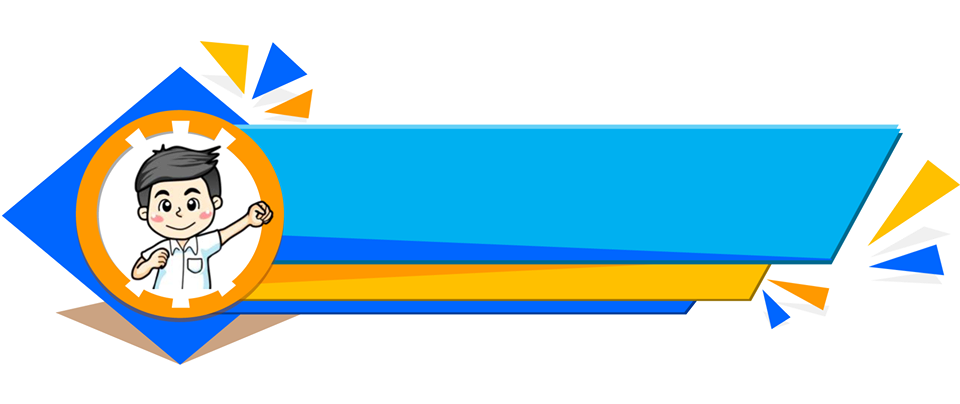   ภาคผนวก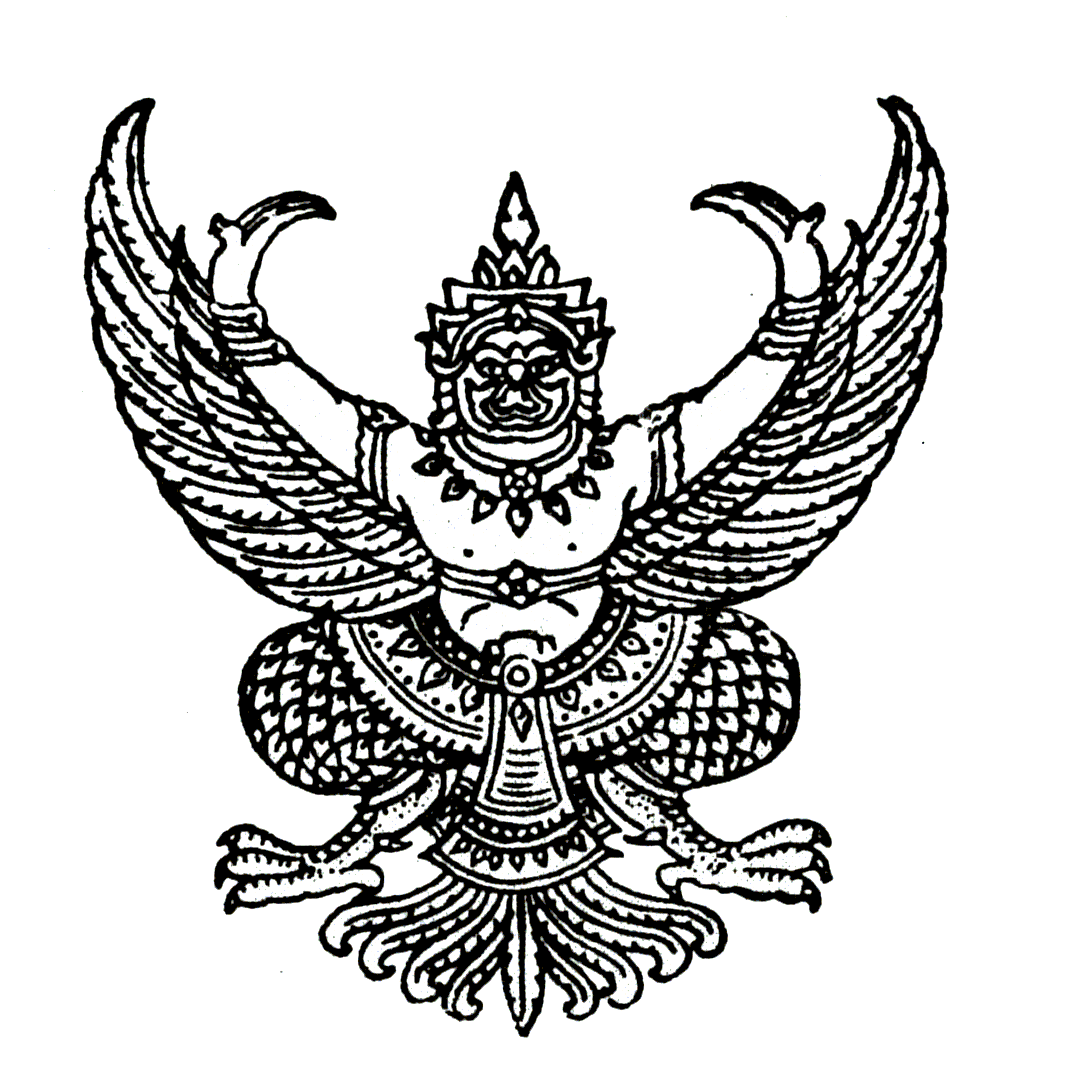 ประกาศโรงเรียนบ้านควนเจดีย์เรื่อง การใช้มาตรฐานการศึกษาของสถานศึกษา ระดับปฐมวัย และระดับการศึกษาขั้นพื้นฐานเพื่อการประกันคุณภาพภายในของสถานศึกษา ปีการศึกษา  2562ตามประกาศกระทรวงศึกษาธิการ เรื่อง ให้ใช้มาตรฐานการศึกษาขั้นพื้นฐาน เพื่อการประกันคุณภาพภายในของสถานศึกษา  ลงวันที่ 6 สิงหาคม พ.ศ. 2561-----------------------------------------------------------	โดยที่มีประกาศใช้กฎกระทรวงประกันคุณภาพการศึกษา พ.ศ. 2561 นโยบายการปฏิรูปการศึกษาในทศวรรษที่สอง ที่กำหนดเป้าหมายและยุทธศาสตร์ในการพัฒนาคุณภาพคนไทยและการศึกษาไทยในอนาคต  ประกอบกับมีนโยบายให้ปฏิรูประบบการประเมินและการประกันคุณภาพภายในและภายนอก ของทุกระดับ     ก่อนจะมีการประเมินคุณภาพในรอบต่อไป จำเป็นต้องปรับปรุงมาตรฐานการศึกษาขั้นพื้นฐานให้สอดคล้องกัน จึงให้ยกเลิกประกาศกระทรวงศึกษาธิการ เรื่อง ให้ใช้มาตรฐานการศึกษาระดับปฐมวัย เพื่อการประกันคุณภาพภายในของสถานศึกษา ลงวันที่ 27 กรกฎาคมพ.ศ. 2554 ให้ใช้มาตรฐานการศึกษาขั้นพื้นฐาน เพื่อการประกันคุณภาพภายในของสถานศึกษา ลงวันที่ 11 ตุลาคม 2561 	พระราชบัญญัติการศึกษาแห่งชาติ พ.ศ.2542  และที่แก้ไขเพิ่มเติม (ฉบับที่ 2) พ.ศ. 2545 มาตรา 9 (3) ได้กำหนดการจัดระบบ โครงสร้างและกระบวนการจัดการศึกษา ให้ยึดหลักที่สำคัญข้อหนึ่ง คือ มีการกำหนดมาตรฐานการศึกษา และจัดระบบประกันคุณภาพการศึกษาทุกระดับและประเภทการศึกษา โดย มาตรา 31 ให้กระทรวงมีอำนาจหน้าที่กำกับดูแลการศึกษาทุกระดับและทุกประเภท กำหนดนโยบาย แผนและมาตรฐานการศึกษา และมาตรา 48 ให้หน่วยงานต้นสังกัดและสถานศึกษาจัดให้มีระบบประกันคุณภาพภายในสถานศึกษา และให้ถือว่าการประกันคุณภาพภายในเป็นส่วนหนึ่งของการบริหารการศึกษา ที่ต้องดำเนินการอย่างต่อเนื่อง โดยมีการจัดทำรายงานประจำปีเสนอต่อหน่วยงานต้นสังกัด หน่วยงานที่เกี่ยวข้อง และเปิดเผยต่อสาธารณชน  เพื่อนำไปสู่การพัฒนาคุณภาพมาตรฐานการศึกษา และเพื่อรองรับการประกันคุณภาพภายนอก	ฉะนั้น อาศัยอำนาตามความในมาตรา 9(3) และมาตรา 48 แห่งพระราชบัญญัติการศึกษาแห่งชาติ พ.ศ. 2542 และมาตรา 5  มาตรา 31 แห่งพระราชบัญญัติการศึกษาแห่งชาติ พ.ศ. 2542 ซึ่งแก้ไขเพิ่มเติม โดยพระราชบัญญัติการศึกษาแห่งชาติ (ฉบับที่ 2) พ.ศ. 2545 ประกอบกับมติคณะกรรมการการศึกษาขั้นพื้นฐานในการประชุม ครั้งที่ 5/2561 เมื่อวันศุกร์ที่ 10 พฤษภาคม 2561 รัฐมนตรีว่าการกระทรวงศึกษาธิการ ประกาศกระทรวงศึกษาธิการ เรื่อง ให้ใช้มาตรฐานการศึกษาระดับปฐมวัย ระดับการศึกษาขั้นพื้นฐาน เพื่อเป็นหลักในการเทียบเคียงสำหรับสถานศึกษา ในการประกันคุณภาพภายในของสถานศึกษา ประกาศ ณ วันที่ 6 สิงหาคม พ.ศ. 2561 โดยรัฐมนตรีว่าการกระทรวงศึกษาธิการ  โรงเรียนบ้านควนเจดีย์ จึงปรับมาตรฐานการศึกษาระดับปฐมวัย ระดับการศึกษาขั้นพื้นฐาน  โดยความเห็นชอบของคณะกรรมการสถานศึกษาขั้นพื้นฐานและการมีส่วนร่วมของผู้เกี่ยวข้องทั้งบุคลากรทุกคนในโรงเรียน  ผู้ปกครอง  และประชาชนในชุมชน  ให้เหมาะสมและสอดคล้องกัน  เพื่อนำไปสู่การพัฒนาคุณภาพตามมาตรฐานการศึกษา  การประเมินคุณภาพภายในและเพื่อรองรับการประเมินคุณภาพภายนอกโรงเรียนบ้านควนเจดีย์จึงประกาศใช้มาตรฐานการศึกษาของสถานศึกษาระดับปฐมวัยและระดับการศึกษาขั้นพื้นฐาน ตามเอกสารแนบท้ายประกาศนี้  ประกาศ  ณ  วันที่....30..เดือน.พฤษภาคม..พ.ศ..2562        (นายนิพนธ์    มณีรัตน์)	 ผู้อำนวยการโรงเรียนบ้านควนเจดีย์การให้ความเห็นชอบประกาศมาตรฐานการศึกษาของสถานศึกษาระดับปฐมวัย  และระดับการศึกษาขั้นพื้นฐาน  โรงเรียนบ้านควนเจดีย์ ประจำปีการศึกษา 2562.................................................................................................               ในการประชุมคณะกรรมการสถานศึกษาขั้นพื้นฐาน ครั้งที่..2../2562 เมื่อวันที่.24..เดือนพฤษภาคม....พ.ศ. 2562 ณ โรงเรียนบ้านควนเจดีย์   สำนักงานเขตพื้นที่การศึกษาประถมศึกษาสงขลา เขต 3 คณะกรรมการสถานศึกษาขั้นพื้นฐานได้พิจารณามาตรฐานการศึกษาของสถานศึกษา ปีการศึกษา 2562 ของโรงเรียนบ้านควนเจดีย์  เห็นชอบให้ดำเนินการตามประกาศได้                                                   (นายประกอบ  สุขเดิมรอด) 		             	   ประธานคณะกรรมการสถานศึกษาขั้นพื้นฐาน    โรงเรียนบ้านควนเจดีย์                วันที่..24..เดือน..พฤษภาคม...พ.ศ.2562...มาตรฐานการศึกษาของสถานศึกษา ระดับการศึกษาขั้นพื้นฐาน พ.ศ. 2562โรงเรียนบ้านควนเจดีย์  ……………………………………………………….มีจำนวน 3 มาตรฐาน ได้แก่มาตรฐานที่ 1 คุณภาพของผู้เรียน	1.1 ผลสัมฤทธิ์ทางวิชาการของผู้เรียน	1.2 คุณลักษณะที่พึงประสงค์ของผู้เรียนมาตรฐานที่ 2 กระบวนการบริหารและการจัดการมาตรฐานที่ 3 กระบวนการจัดการเรียนการสอนที่เน้นผู้เรียนเป็นสำคัญแต่ละมาตรฐานมีรายละเอียดดังนี้ มาตรฐานที่ 1 คุณภาพของผู้เรียน	1.1 ผลสัมฤทธิ์ทางวิชาการของผู้เรียน		1) ความสามารถในการอ่านการเขียนการสื่อสารและการคิดคำนวณ		2) ความสามารถในการคิดวิเคราะห์คิดอย่างมีวิจารณญาณอภิปรายแลกเปลี่ยน		ความคิดเห็นและแก้ปัญหา		3) มีความสามารถในการสร้างนวัตกรรม 		4) มีความสามารถในการใช้เทคโนโลยีสารสนเทศและการสื่อสาร 		5) มีผลสัมฤทธิ์ทางการเรียนตามหลักสูตรสถานศึกษา		6) มีความรู้ ทักษะพื้นฐาน และเจตคติที่ดีต่องานอาชีพ 	1.2 คุณลักษณะที่พึงประสงค์ของผู้เรียน		1) การมีคุณลักษณะและค่านิยมที่ดีตามที่สถานศึกษากำหนด		2) ความภูมิใจในท้องถิ่นและความเป็นไทย 		3) การยอมรับที่จะอยู่ร่วมกันบนความแตกต่างและหลากหลาย		4) สุขภาวะทางร่างกาย และลักษณะจิตสังคม มาตรฐานที่ 2 กระบวนการบริหารและการจัดการ	2.1 มีเป้าหมายวิสัยทัศน์และพันธกิจที่สถานศึกษากำหนดชัดเจน	2.2 มีระบบบริหารจัดการคุณภาพของสถานศึกษา 	2.3 ดำเนินงานพัฒนาวิชาการที่เน้นคุณภาพผู้เรียนรอบด้านตามหลักสูตรสถานศึกษาและทุกกลุ่มเป้าหมาย 	2.4 พัฒนาครูและบุคลากรให้มีความเชี่ยวชาญทางวิชาชีพ 	2.5 จัดสภาพแวดล้อมทางกายภาพและสังคมที่เอื้อต่อการจัดการเรียนรู้อย่างมีคุณภาพ 	2.6 จัดระบบเทคโนโลยีสารสนเทศเพื่อสนับสนุนการบริหารจัดการและการจัดการเรียนรู้ มาตรฐานที่ 3 กระบวนการจัดการเรียนการสอนที่เน้นผู้เรียนเป็นสำคัญ	3.1 จัดการเรียนรู้ผ่านกระบวนการคิดและปฏิบัติจริง และสามารถนำไปประยุกต์ใช้ในชีวิตได้ 	3.2 ใช้สื่อ เทคโนโลยีสารสนเทศ และแหล่งเรียนรู้ที่เอื้อต่อการเรียนรู้ 	3.3 มีการบริหารจัดการชั้นเรียนเชิงบวก 	3.4 ตรวจสอบและประเมินผู้เรียนอย่างเป็นระบบ และนำผลมาพัฒนาผู้เรียน 	3.5 มีการแลกเปลี่ยนเรียนรู้และให้ข้อมูลสะท้อนกลับเพื่อพัฒนาและปรับปรุงการจัดการเรียนรู้ประกาศโรงเรียนบ้านควนเจดีย์เรื่อง การกำหนดค่าเป้าหมายตามมาตรฐานการศึกษาของสถานศึกษาระดับปฐมวัยและระดับการศึกษาขั้นพื้นฐานเพื่อการประกันคุณภาพภายในของสถานศึกษา ปีการศึกษา  2562ตามประกาศกระทรวงศึกษาธิการ เรื่อง ให้ใช้มาตรฐานการศึกษาขั้นพื้นฐาน เพื่อการประกันคุณภาพภายในของสถานศึกษา ลงวันที่ 6 สิงหาคม พ.ศ. 2561-----------------------------------------------------------	โดยที่มีประกาศใช้กฎกระทรวงประกันคุณภาพการศึกษา พ.ศ. 2561 นโยบายการปฏิรูปการศึกษาในทศวรรษที่สองที่กำหนดเป้าหมายและยุทธศาสตร์ในการพัฒนาคุณภาพคนไทยและการศึกษาไทยในอนาคต  ประกอบกับมีนโยบายให้ปฏิรูประบบการประเมินและการประกันคุณภาพภายในและภายนอกของทุกระดับก่อนจะมีการประเมินคุณภาพในรอบต่อไป จำเป็นต้องปรับปรุงมาตรฐานการศึกษาขั้นพื้นฐานให้สอดคล้องกัน จึงให้ยกเลิกประกาศกระทรวงศึกษาธิการ เรื่อง ให้ใช้มาตรฐานการศึกษาระดับปฐมวัย เพื่อการประกันคุณภาพภายในของสถานศึกษา ลงวันที่ 27 กรกฎาคมพ.ศ. 2554 ให้ใช้มาตรฐานการศึกษาขั้นพื้นฐาน เพื่อการประกันคุณภาพภายในของสถานศึกษา ลงวันที่ 11 ตุลาคม 2559	พระราชบัญญัติการศึกษาแห่งชาติ พ.ศ.2542 และที่แก้ไขเพิ่มเติม (ฉบับที่ 2) พ.ศ. 2545มาตรา 9 (3) ได้กำหนดการจัดระบบ โครงสร้างและกระบวนการจัดการศึกษา ให้ยึดหลักที่สำคัญข้อหนึ่ง คือ มีการกำหนดมาตรฐานการศึกษา และจัดระบบประกันคุณภาพการศึกษาทุกระดับและประเภทการศึกษา โดย มาตรา 31 ให้กระทรวงมีอำนาจหน้าที่กำกับดูแลการศึกษาทุกระดับและทุกประเภท กำหนดนโยบาย แผนและมาตรฐานการศึกษา และมาตรา 48 ให้หน่วยงานต้นสังกัดและสถานศึกษาจัดให้มีระบบประกันคุณภาพภายในสถานศึกษา และให้ถือว่าการประกันคุณภาพภายในเป็นส่วนหนึ่งของการบริหารการศึกษา ที่ต้องดำเนินการอย่างต่อเนื่อง โดยมีการจัดทำรายงานประจำปีเสนอต่อหน่วยงานต้นสังกัด หน่วยงานที่เกี่ยวข้อง และเปิดเผยต่อสาธารณชน  เพื่อนำไปสู่การพัฒนาคุณภาพมาตรฐานการศึกษา และเพื่อรองรับการประกันคุณภาพภายนอก	ฉะนั้น อาศัยอำนาตามความในมาตรา 9(3) และมาตรา 48 แห่งพระราชบัญญัติการศึกษาแห่งชาติ พ.ศ. 2542 และมาตรา 5  มาตรา 31 แห่งพระราชบัญญัติการศึกษาแห่งชาติ พ.ศ. 2542 ซึ่งแก้ไขเพิ่มเติม โดยพระราชบัญญัติการศึกษาแห่งชาติ (ฉบับที่ 2) พ.ศ. 2545 ประกอบกับมติคณะกรรมการการศึกษาขั้นพื้นฐานในการประชุม ครั้งที่ 5/2561 เมื่อวันศุกร์ที่ 10 พฤษภาคม 2561 รัฐมนตรีว่าการกระทรวงศึกษาธิการ ประกาศกระทรวงศึกษาธิการ เรื่อง ให้ใช้มาตรฐานการศึกษาระดับปฐมวัย ระดับการศึกษาขั้นพื้นฐาน เพื่อเป็นหลักในการเทียบเคียงสำหรับสถานศึกษา ในการประกันคุณภาพภายในของสถานศึกษา ประกาศ ณ วันที่ 6 สิงหาคม พ.ศ. 2561 โดยรัฐมนตรีว่าการกระทรวงศึกษาธิการ  โรงเรียนบ้านควนเจดีย์ จึงปรับมาตรฐานการศึกษาระดับปฐมวัย ระดับการศึกษาขั้นพื้นฐาน  โดยความเห็นชอบของคณะกรรมการสถานศึกษาขั้นพื้นฐานและการมีส่วนร่วมของผู้เกี่ยวข้องทั้งบุคลากรทุกคนในโรงเรียน  ผู้ปกครอง  และประชาชนในชุมชนให้เหมาะสมและสอดคล้องกัน เพื่อนำไปสู่การพัฒนาคุณภาพตามมาตรฐานการศึกษา  การประเมินคุณภาพภายในและเพื่อรองรับการประเมินคุณภาพภายนอกเพื่อให้การพัฒนาคุณภาพและมาตรฐานการศึกษาของโรงเรียนบ้านควนเจดีย์มีคุณภาพและได้มาตรฐาน  โรงเรียนบ้านควนเจดีย์  จึงได้กำหนดค่าเป้าหมายการพัฒนาตามมาตรฐานการศึกษาของสถานศึกษาระดับปฐมวัย ระดับการศึกษาขั้นพื้นฐานตามเอกสารแนบท้ายประกาศนี้  เพื่อเป็นเป้าหมายในการพัฒนาคุณภาพตามมาตรฐานการศึกษาของสถานศึกษาระดับปฐมวัย ระดับการศึกษาขั้นพื้นฐานและการประเมินคุณภาพภายในประกาศ  ณ  วันที่..30..เดือน.พฤษภาคม ...พ.ศ..2562..                                                        (นายนิพนธ์   มณีรัตน์)                                                   ผู้อำนวยการโรงเรียนบ้านควนเจดีย์การให้ความเห็นชอบประกาศการกำหนดค่าเป้าหมายตามมาตรฐานการศึกษาของสถานศึกษาระดับปฐมวัยและระดับการศึกษาขั้นพื้นฐานโรงเรียนบ้านควนเจดีย์ ประจำปีการศึกษา  2562.................................................................................................ในการประชุมคณะกรรมการสถานศึกษาขั้นพื้นฐานครั้งที่..2..../.2562..เมื่อวันที่..24..เดือน.พฤษภาคม...  พ.ศ.2562.. ณ โรงเรียน.บ้านควนเจดีย์  สำนักงานเขตพื้นที่การศึกษาประถมศึกษาสงขลา เขต 3  คณะกรรมการสถานศึกษาขั้นพื้นฐานได้พิจารณากำหนดค่าเป้าหมายตามมาตรฐานการศึกษาของสถานศึกษาระดับปฐมวัยและระดับการศึกษาขั้นพื้นฐานปีการศึกษา 2561 โรงเรียนบ้านควนเจดีย์เห็นชอบให้ดำเนินการประกาศได้				ลงชื่อ                                                  (นายประกอบ   สุขเดิมรอด) 		             	   ประธานคณะกรรมการสถานศึกษาขั้นพื้นฐานโรงเรียนบ้านควนเจดีย์             วันที่..24....เดือน...พฤษภาคม...พ.ศ..2562......การกำหนดค่าเป้าหมาย แนบท้ายประกาศโรงเรียนบ้านควนเจดีย์เรื่อง  การกำหนดค่าเป้าหมายตามมาตรฐานการศึกษาของสถานศึกษาระดับการศึกษาขั้นพื้นฐานเพื่อการประกันคุณภาพภายในของสถานศึกษา ปีการศึกษา 2562ตามประกาศกระทรวงศึกษาธิการ เรื่อง ให้ใช้มาตรฐานการศึกษาขั้นพื้นฐานเพื่อการประกันคุณภาพภายในของสถานศึกษาลงวันที่ 6 สิงหาคม พ.ศ. 2561แนวทางการกำหนดค่าเป้าหมายของโรงเรียนบ้านควนเจดีย์1. ศึกษาข้อมูลเดิม ผลการประเมินต่างๆ ที่ผ่านมา เพื่อเป็นข้อมูลฐานในการกำหนดค่าเป้าหมาย2. การกำหนดค่าเป้าหมาย แต่ละมาตรฐาน ควรกำหนดเป็น ระดับคุณภาพ 5 ระดับ เพื่อให้สอดคล้องกับการประเมิน ดังนี้           3. การกำหนดค่าเป้าหมายมาตรฐานการศึกษาของสถานศึกษา ระดับการศึกษาขั้นพื้นฐาน เพื่อการประกันคุณภาพภายในของสถานศึกษา  ในแต่ละประเด็นพิจารณา จะกำหนดเป็นระดับคุณภาพและร้อยละตามบริบทของสถานศึกษาคำสั่งโรงเรียนบ้านควนเจดีย์ ที่ 10/2562เรื่อง แต่งตั้งคณะกรรมการประเมินคุณภาพภายในสถานศึกษา  ระดับปฐมวัยและระดับการศึกษาขั้นพื้นฐาน ประจำปีการศึกษา 2562...................................................................พระราชบัญญัติการศึกษาแหงชาติ พ.ศ. 2542 และที่แกไขเพิ่มเติม (ฉบับที่ 2) พ.ศ. 2545                        จึงกําหนดใหหนวยงานตนสังกัดและสถานศึกษาจัดใหมีระบบการประกันคุณภาพภายใน                      ของสถานศึกษาอันนําไปสูการกําหนดใหมีมาตรฐาน สวนที่ 1 การศึกษาขั้นพื้นฐานขึ้น ประกอบกับไดมีการประกาศใชกฎกระทรวงการประกันคุณภาพการศึกษา พ.ศ. 2561 และกระทรวงศึกษาธิการ มีการประกาศใหใชมาตรฐานการศึกษาระดับปฐมวัย ระดับการศึกษาขั้นพื้นฐาน และระดับการศึกษา               ขั้นพื้นฐานศูนยการศึกษาพิเศษ พ.ศ. 2561 ลงวันที่ 6 สิงหาคม 2561 สําหรับใหสถานศึกษา                ใชเปนแนวทางดําเนินงาน เพื่อการประกันคุณภาพภายในของสถานศึกษาและเตรียมการ  สําหรับ            การประเมินคุณภาพภายนอก ซึ่งจะทําใหเกิดความมั่นใจแกผูมีส่วนเกี่ยวของทุกฝายวาการจัดการศึกษาของสถานศึกษามีคุณภาพ ไดมาตรฐานและคงรักษาไวซึ่งมาตรฐานจากการดําเนินงานประกันคุณภาพภายในของสถานศึกษา โดยมีการจัดทำรายงานประจำปี เสนอต่อหน่วยงานต้นสังกัด หน่วยงาน               ที่เกี่ยวข้องและเปิดเผยต่อสาธารณชน เพื่อนำไปสู่การพัฒนาคุณภาพและมาตรฐานการศึกษา และเตรียมการสําหรับการประเมินคุณภาพภายนอกของโรงเรียน บ้านควนเจดีย์ อาศัยอำนาจบังคับบัญชาและอำนาจหน้าที่ตามความในมาตรา 35 และ มาตรา 39 แห่งพระราชบัญญัติ ระเบียบบริหารราชการกระทรวงศึกษาธิการ พ.ศ. 2546 อำนาจตามมาตรา ๒๗ แห่งพระราชบัญญัติระเบียบข้าราชการครูและบุคลากรทางการศึกษา พ.ศ.2547 และอาศัยอำนาจระเบียบสำนักนายกรัฐมนตรีว่าด้วย             พนักงานราชการ พ.ศ.2547 เพื่อให้การบริหารสถานศึกษาเกิดประสิทธิภาพและประสิทธิผลสูงสุด            ต่อทางราชการ จึงแต่งตั้งบุคคลในท้ายคำสั่งนี้เป็นคณะกรรมการประเมินคุณภาพภายในสถานศึกษา เพื่อทำการประเมินมาตรฐานการศึกษาระดับปฐมวัย และระดับการศึกษาขั้นพื้นฐานให้แล้วเสร็จ ดังต่อไปนี้1. คณะกรรมการอำนวยการ มีหน้าที่  ให้คำแนะนำ ปรึกษา อำนวยความสะดวก แก้ไขปัญหาในการดำเนินการประกันคุณภาพภายในสถานศึกษา แก่คณะกรรมการดำเนินงาน เพื่อให้การดำเนินงานเป็นไปด้วยความเรียบร้อยและมีประสิทธิภาพ  ประกอบด้วย	   		  1.1  นายนิพนธ์  มณีรัตน์	ผู้อำนวยการสถานศึกษา      ประธานกรรมการ 	            1.2  นางนิชนันท์  สุขเดิมรอด		ครู      		   	   กรรมการ                       1.2  นายวิทยา จิตต์รัตน์		ครู		   	   กรรมการ                       1.4  นายประสิน อนันตประเสริฐ	ครู		                        กรรมการ		  1.5  นางชญาภา วรรณพฤกษ์		ครู		             กรรมการ  1.6  นายวิลาศ แก้วทิพมณี		ครู		             กรรมการ  1.7  นางชัชฎา พรมสู			ครู			   กรรมการ                       1.8  นายนาบีล หมัดอะดั้ม		ครูผู้ช่วย		         	   กรรมการ		  1.9  นางกิจจา จันทภาโส		ครู	       กรรมการและเลขานุการ2. คณะกรรมการประเมินคุณภาพการศึกษาภายในสถานศึกษา ระดับปฐมวัย ประกอบด้วย        		  2.1  นายนิพนธ์  มณีรัตน์	       ผู้อำนวยการสถานศึกษา ประธานกรรมการ 	             2.2  นางชัชฎา พรมสู			ครู       		   	    กรรมการ                       2.3   นางกิจจา จันทภาโส		ครู	        กรรมการและเลขานุการ          3. คณะกรรมการประเมินคุณภาพภายในสถานศึกษา ระดับการศึกษาขั้นพื้นฐาน ประกอบด้วย                       3.1 นายนิพนธ์  มณีรัตน์	       ผู้อำนวยการสถานศึกษา  ประธานกรรมการ 	            3.2 นายประสิน อนันตประเสริฐ 	          ครู       		   	  กรรมการ                       3.3  นายวิทยา จิตต์รัตน์		ครู		   	   กรรมการ                       3.4  นายวิลาศ แก้วทิพมณี		ครู		             กรรมการ		  3.5  นางชญาภา วรรณพฤกษ์		ครู		             กรรมการ  3.6  นายนาบีล หมัดอะดั้ม		ครูผู้ช่วย 		   กรรมการ                       3.7  นางวิริน ละอองแก้ว		พนักงานราชการ		   กรรมการ 		    3.8  นางสาววันฤดี  สุขแก้ว	          บุคลากรวิทยาศาสตร์	   กรรมการ		  3.9  นางนิชนันท์  สุขเดิมรอด		ครู	         กรรมการและเลขานุการคณะกรรมการประกันคุณภาพภายในของสถานศึกษา มีหน้าที่ดังนี้   จัดใหมีระบบการประกันคุณภาพการศึกษาภายในสถานศึกษาเพื่อเปนกลไกในการควบคุมตรวจสอบคุณภาพการศึกษาของสถานศึกษาใหเกิดการพัฒนาและสรางความเชื่อมั่นใหแกสังคม ชุมชน และผูมีสวนเกี่ยวของ           2. การจัดใหมีระบบการประกันคุณภาพการศึกษาภายในสถานศึกษา ดังนี้               2.1 กําหนดมาตรฐานการศึกษาของสถานศึกษาใหเปนไปตามมาตรฐานการศึกษา ระดับการศึกษาปฐมวัยและระดับการศึกษาขั้นพื้นฐาน               2.2 จัดทําแผนพัฒนาการจัดการศึกษาของสถานศึกษาที่สอดคลองกับสภาพ                ปญหาและความตองการจําเปนของสถานศึกษาอยางเปนระบบ โดยสะทอนคุณภาพความสําเร็จอยางชัดเจนตามมาตรฐานการศึกษาของสถานศึกษา               2.3  ดําเนินการตามแผนพัฒนาการจัดการศึกษาของสถานศึกษา               2.4 ประเมินผลและตรวจสอบคุณภาพการศึกษาภายในสถานศึกษา โดยกําหนด               ผูรับผิดชอบในการประเมินผลและตรวจสอบคุณภาพการศึกษา ทั้งระดับบุคคลและระดับสถานศึกษา และกําหนดการประเมินผลและตรวจสอบคุณภาพการศึกษาภายในสถานศึกษา อยางนอย ภาคเรียนละ 1 ครั้ง โดยวิธีการและเครื่องมือที่หลากหลายและเหมาะสม              		   2.5 ติดตามผลการดําเนินการเพื่อพัฒนาสถานศึกษาใหมีคุณภาพตามมาตรฐานการศึกษา และนําผลการติดตามไปใชประโยชนในการปรับปรุงพัฒนา             2.6 จัดทํารายงานผลการประเมินตนเอง (Self-Assessment Report : SAR) ตามมาตรฐานการศึกษาของสถานศึกษา นําเสนอรายงานผลการประเมินตนเองตอคณะกรรมการสถานศึกษาขั้นพื้นฐานใหความเห็นชอบ และจัดสงรายงานดังกลาวตอสํานักงานเขตพื้นที่การศึกษา เปนประจําทุกป                         2.7 พัฒนาสถานศึกษาใหมีคุณภาพ  โดยพิจารณาจากรายงานผลการประเมินตนเอง(Self-Assessment Report : SAR) และตามคําแนะนําของสํานักงานเขตพื้นที่การศึกษา หรือสํานักงานคณะกรรมการการศึกษาขั้นพื้นฐาน เพื่อใหการประกันคุณภาพการศึกษาเปนไปอยางมีประสิทธิภาพและพัฒนาอยางตอเนื่อง4. คณะกรรมการจัดทำรายงานการประเมินตนเองของสถานศึกษา (SAR) ปีการศึกษา 2562  มีหน้าที่ ดำเนินการรวบรวมข้อมูล จัดทํารายงานผลการประเมินตนเอง (Self-Assessment Report : SAR) ตามมาตรฐานการศึกษาของสถานศึกษา นําเสนอรายงานผลการประเมินตนเอง ตอคณะกรรมการสถานศึกษาขั้นพื้นฐานใหความเห็นชอบ และจัดสงรายงานดังกลาวตอสํานักงานเขตพื้นที่การศึกษา ภายในวันที่ 16 เดือนพฤษภาคม พ.ศ. 2563 ทั้งนี้เพื่อให้เกิดความเรียบร้อย อันจะส่งผลให้เป็นไปตามทิศทางและวัตถุประสงค์การพัฒนาการศึกษาสู่มาตรฐานการศึกษาต่อไป  ประกอบด้วย                       4.1  นายนิพนธ์  มณีรัตน์	ผู้อำนวยการสถานศึกษา  	   ประธานกรรมการ 	             4.2  นายประสิน อนันตประเสริฐ 	ครู       		   	   กรรมการ                       4.3  นายวิทยา จิตต์รัตน์		ครู		   	   กรรมการ                       4.4  นางนิชนันท์  สุขเดิมรอด		ครู		             กรรมการ		  4.5  นางชญาภา วรรณพฤกษ์  		ครู		             กรรมการ  4.6  นายวิลาศ แก้วทิพมณี		ครู		             กรรมการ                       4.7  นางชัชฎา พรมสู			ครู		   	   กรรมการ		  4.8  นายนาบีล  หมัดอะดั้ม		ครู ผู้ช่วย		   กรรมการ		  4.9  นางกิจจา จันทภาโส		ครู	       กรรมการและเลขานุการ      ทั้งนี้ให้บุคคลที่ได้รับการแต่งตั้ง มีหน้าที่ดำเนินการจัดทำรายงานการประเมินตนเองของสถานศึกษา (SAR) ปีการศึกษา 2562 ของโรงเรียน ให้แล้วเสร็จภายในวันที่ 8 เดือนพฤษภาคม              พ.ศ. 2563		สั่ง  ณ  วันที่ 30 เดือน เมษายน พ.ศ.2562        (นายนิพนธ์  มณีรัตน์)                       		      	           ผู้อำนวยการโรงเรียนบ้านควนเจดีย์การให้ความเห็นชอบเอกสารรายงานการประเมินตนเอง ประจำปีการศึกษา 2562 ของโรงเรียนบ้านควนเจดีย์สำนักงานเขตพื้นที่การศึกษาประถมศึกษาสงขลา  เขต 3 .......................................................................มติที่ประชุมคณะกรรมการสถานศึกษาขั้นพื้นฐานโรงเรียนบ้านควนเจดีย์ ครั้งที่.2./2563 เมื่อวันที่..7....เดือน.พฤษภาคม..พ.ศ. 2563 ได้พิจารณาให้ความเห็นชอบรายงานการประเมินตนเอง          ของสถานศึกษา ประจำปีการศึกษา 2562 ด้วยมติเป็นเอกฉันท์ใช้รายงานต่อหน่วยงานต้นสังกัดและเผยแพร่ต่อสาธารณชนได้						(ลงชื่อ)………………………………………….							(นายสมไชย   เพชรยอดศรี)					           ประธานคณะกรรมการสถานศึกษาขั้นพื้นฐาน 						          โรงเรียนบ้านควนเจดีย์						(ลงชื่อ)  ……………………………………..							 (นายนิพนธ์    มณีรัตน์)                                                      ผู้อำนวยการโรงเรียนบ้านควนเจดีย์เรื่องหน้าบทสรุปสำหรับผู้บริหารคำนำกชสารบัญซส่วนที่ 1 ข้อมูลพื้นฐาน1ส่วนที่ 2 ผลการประเมินตนเองของสถานศึกษา19    มาตรฐานที่ 1 คุณภาพของผู้เรียน19    มาตรฐานที่ 2 กระบวนการบริหารและการจัดการ24    มาตรฐานที่ 3 กระบวนการจัดการเรียนการสอนที่เน้นผู้เรียนเป็นสำคัญ                 ส่วนที่ 3 สรุปผล แนวทางการพัฒนา และความต้องการ การช่วยเหลือส่วนที่ 4 ภาคผนวก       30       33       36บุคลากรผู้บริหารครูผู้สอนพนักงานราชการครูอัตราจ้างเจ้าหน้าที่อื่นๆจำนวน17-23จำนวนบุคลากรต่ำกว่าปริญญาตรีปริญญาตรีปริญญาโทปริญญาเอกรวมจำนวน373-13ที่กลุ่ม/สาระการเรียนรู้จำนวน(คน)ภาระงานสอนเฉลี่ย 1 คน:สัปดาห์1บริหารการศึกษา1-2คณิตศาสตร์-273วิทยาศาสตร์1224ภาษาไทย-295สังคมศึกษา2186สุขศึกษาและพลศึกษา-67การงานอาชีพและเทคโนโลยี268ภาษาอังกฤษ1219ศิลปะ-610ปฐมวัย--11ประถมศึกษา225                       เฉลี่ย / รวม                       เฉลี่ย / รวม917ชั้นจำนวนห้องจำนวนนักเรียนชายจำนวนนักเรียนหญิงรวมประถมศึกษาปีที่ 119817ประถมศึกษาปีที่ 219817ประถมศึกษาปีที่ 314913ประถมศึกษาปีที่ 4113619ประถมศึกษาปีที่ 51369ประถมศึกษาปีที่ 613710       รวม6414485          ชั้นปีการศึกษา 2560ปีการศึกษา 2561ปีการศึกษา 2562อนุบาลปีที่ 1151515อนุบาลปีที่ 2151515อนุบาลปีที่ 3201612รวม484642ประถมศึกษาปีที่ 1202217ประถมศึกษาปีที่ 2231517ประถมศึกษาปีที่ 3112013ประถมศึกษาปีที่ 4121119ประถมศึกษาปีที่ 58119ประถมศึกษาปีที่ 613610       รวม778785รวมทั้งสิ้น137135127ชั้นจำนวนนักเรียนรายวิชา (พื้นฐาน)รายวิชา (พื้นฐาน)รายวิชา (พื้นฐาน)รายวิชา (พื้นฐาน)รายวิชา (พื้นฐาน)รายวิชา (พื้นฐาน)รายวิชา (พื้นฐาน)รายวิชา (พื้นฐาน)รายวิชา (พื้นฐาน)ร้อยละชั้นจำนวนนักเรียนภาษาไทยคณิตศาสตร์วิทยาศาสตร์สังคมศึกษาฯประวัติศาสตร์ภาษาอังกฤษสุขศึกษาฯศิลปะการงานอาชีพฯร้อยละป.11712141214131314101576.47ป.21761011137145111258.17ป.313487445137851.28ป.41988586864835.67ป.5977676686672.84ป.61064744473953.33รวม85435148504050534158347.77ร้อยละร้อยละ50.5960.0056.4758.8247.0658.8262.3548.2468.2456.73ระดับชั้นจำนวนนักเรียนผลการประเมินผลการประเมินผลการประเมินผลการประเมินระดับดีขึ้นไปร้อยละระดับชั้นจำนวนนักเรียนไม่ผ่านผ่านดีดีเยี่ยมระดับดีขึ้นไปร้อยละป.117-24111588.24ป.217--17-17100ป.313---1313100ป.419--61319100ป.59--819100ป.610--5510100รวม85-240438398.04ระดับชั้นจำนวนนักเรียนผลการประเมินผลการประเมินผลการประเมินผลการประเมินระดับดีขึ้นไปร้อยละระดับชั้นจำนวนนักเรียนไม่ผ่านผ่านดีดีเยี่ยมระดับดีขึ้นไปร้อยละป.117-16101694.12ป.21725821058.82ป.3131831184.62ป.4197841263.16ป.59729100.00ป.610145990.00รวม8521541266781.79สมรรถนะสำคัญผลการประเมินผลการประเมินผลการประเมินผลการประเมินระดับดีขึ้นไปร้อยละสมรรถนะสำคัญปรับปรุงผ่านเกณฑ์ดีดีเยี่ยมระดับดีขึ้นไปร้อยละ1.ความสามารถในการสื่อสาร01027487588.242. ความสามารถในการคิด01232417385.883. ความสามารถในการแก้ปัญหา01124507487.064. ความสามารถในการใช้ทักษะชีวิต0613667992.945. ความสามารถในการใช้เทคโนโลยี0724547891.76รวม04612025937989.18ชั้นจำนวนนักเรียนทั้งหมดจำนวนนักเรียนที่มีผลการประเมินกิจกรรมพัฒนาผู้เรียนจำนวนนักเรียนที่มีผลการประเมินกิจกรรมพัฒนาผู้เรียนคิดเป็นร้อยละชั้นจำนวนนักเรียนทั้งหมดผ่านไม่ผ่านคิดเป็นร้อยละประถมศึกษาปีที่ 11715288.25ประถมศึกษาปีที่ 21715288.24ประถมศึกษาปีที่ 313130100ประถมศึกษาปีที่ 419190100ประถมศึกษาปีที่ 5990100ประถมศึกษาปีที่ 610100100รวม8581496.08ความสามารถคะแนนเฉลี่ยร้อยละคะแนนเฉลี่ยร้อยละคะแนนเฉลี่ยร้อยละความสามารถการอ่านออกเสียงการอ่านรู้เรื่องรวม 2 สมรรถนะระดับโรงเรียน90.3691.8691.11ระดับเขตพื้นที่62.6672.2967.48ระดับประเทศ68.5072.8170.66สมรรถนะปีการศึกษา 2561ปีการศึกษา 2562ผลต่างระหว่างปีการศึกษาการอ่านออกเสียง69.1590.3621.21การอ่านรู้เรื่อง92.9491.86-1.08รวม 2 สมรรถนะ81.0591.1110.06ความสามารถคะแนนเฉลี่ยร้อยละคะแนนเฉลี่ยร้อยละคะแนนเฉลี่ยร้อยละความสามารถระดับโรงเรียนระดับเขตพื้นที่ระดับประเทศด้านภาษา37.7241.6346.46ด้านคำนวณ41.939.5444.94รวมความสามารถทั้ง 2 ด้าน39.8140.5845.7ความสามารถปีการศึกษาปีการศึกษาร้อยละของผลต่างความสามารถ25612562ระหว่างปีการศึกษา     ด้านภาษา45.2837.72-7.56     ด้านคำนวณ28.1441.9013.76     รวมความสามารถเฉลี่ยทั้ง 2 ด้าน36.9539.812.86ระดับ/รายวิชาภาษาไทยภาษาอังกฤษคณิตศาสตร์วิทยาศาสตร์คะแนนรวมเฉลี่ยระดับ/รายวิชา61636465คะแนนรวมเฉลี่ยระดับประเทศ49.0734.4232.9035.5537.99ระดับสังกัด สพฐ.47.9530.8631.6034.3036.18ระดับเขตพื้นที่46.4330.2429.1032.7934.64ระดับโรงเรียน41.5825.0032.5027.1831.57รายวิชา/ปีการศึกษาคะแนนเฉลี่ยระดับโรงเรียนคะแนนเฉลี่ยระดับโรงเรียนรายวิชา/ปีการศึกษา25612562ภาษาไทย53.4441.58ภาษาอังกฤษ26.8825.00คณิตศาสตร์26.2532.50วิทยาศาสตร์32.2827.18คะแนนรวมเฉลี่ย34.7431.57มาตรฐานการศึกษา : ระดับดีเลิศมาตรฐานการศึกษา : ระดับดีเลิศมาตรฐานการศึกษาระดับคุณภาพมาตรฐานที่ 1 คุณภาพของผู้เรียนระดับดีเลิศมาตรฐานที่ 2 กระบวนการบริหารและการจัดการระดับดีเลิศมาตรฐานที่ 3 กระบวนการจัดการเรียนการสอนที่เน้นผู้เรียนเป็นสำคัญระดับดีเลิศจุดเด่นจุดควรพัฒนาด้านคุณภาพผู้เรียน1) ผู้เรียนอ่านหนังสือออกและอ่านคล่อง  รวมทั้งสามารถเขียนเพื่อการสื่อสารได้ดีขึ้น2) ผู้เรียนสามารถใช้เทคโนโลยีในการแสวงหาความรู้ได้ด้วยตนเอง  3) ผู้เรียนมีสุขภาพร่างกายแข็งแรง เหมาะสม             ตามช่วงชั้นและวัย 4) ผู้เรียนมีความประหยัดอดออม เป็นที่ยอมรับของชุมชนโดยรอบ มีวินัย เคารพกฎกติกา มี              จิตอาสาช่วยเหลือผู้อื่นและงานในชุมชน การไม่   ยุ่งเกี่ยวกับสิ่งเสพติด และไม่มีปัญหาการทะเลาะวิวาททั้งในและนอกสถานศึกษา  5) ผู้เรียนมีความภาคภูมิใจในท้องถิ่น  ในความเป็นไทยและเห็นคุณค่าเกี่ยวกับภูมิปัญญาไทย  และแสดงออกได้อย่างเหมาะสม อยู่ร่วมกันอย่างมีความสุข บนความหลากหลายของศาสนาและเชื้อชาติ   ด้านคุณภาพผู้เรียน 1) ยกระดับผลสัมฤทธิ์ของผู้เรียนทุกระดับชั้น           ในแต่ละกลุ่มสาระการเรียนรู้ให้สูงขึ้นกว่าเดิม                   2) พัฒนาผู้เรียนทุกระดับชั้นด้านทักษะการคิดวิเคราะห์ อภิปรายแลกเปลี่ยนความคิดเห็น และการแก้ปัญหา การคิดค้นและพัฒนานวัตกรรม               ที่เหมาะสมตามช่วงชั้นและวัย3) การพัฒนาผู้เรียนให้มีทักษะในศตวรรษที่ 214) พัฒนาผู้เรียนสู่ความเป็นพลเมืองไทยและ       พลโลกที่ดี             ด้านกระบวนการบริหารและการจัดการ   1) ผู้บริหารมีความตั้งใจ มีความมุ่งมั่น มีหลักการบริหาร และมีวิสัยทัศน์ที่ดีในการบริหารงาน สามารถเป็นแบบอย่างที่ดีในการทำงานและมีความสามารถในการใช้เทคโนโลยี   2) สถานศึกษามีการบริหารและการจัดการอย่างเป็นระบบ    3) การพัฒนาหลักสูตรสถานศึกษาและหลักสูตรต่อเนื่องเชื่อมโยงการศึกษาขั้นพื้นฐานสอดคล้องกับความต้องการของผู้เรียน   4) ได้รับความร่วมมือจาก ชุมชน ในการจัดการศึกษาของโรงเรียนให้มีความเข้มแข็ง  มีส่วนร่วมรับผิดชอบต่อผลการจัดการศึกษาและ             การขับเคลื่อนคุณภาพการจัดการศึกษาด้านกระบวนการบริหารและการจัดการ   1) การอบรมให้ความรู้ สร้างความเข้าใจ             กับผู้ปกครอง ชุมชนและภาคีเครือข่าย เกี่ยวกับการจัดการศึกษา นโยบายและจุดเน้นที่สำคัญ          ในการจัดการศึกษา   2) เปิดโอกาสให้เข้ามามีส่วนร่วมกันในการรับผิดชอบต่อผลการจัดการศึกษา   3) ควรได้รับการส่งเสริมและสนับสนุนในด้านงบประมาณในการจัดสภาพแวดล้อมและสื่อการเรียนการสอน เช่น คอมพิวเตอร์ ด้านกระบวนการเรียนการสอนที่เน้นผู้เรียนเป็นสำคัญ   1) ครูมีการพัฒนาตนเองอยู่เสมอ มีความตั้งใจ มุ่งมั่นในการปฏิบัติหน้าที่อย่างเต็มที่ เต็มเวลาและเต็มความสามารถ   2) ครูจัดกิจกรรมให้นักเรียนเรียนรู้จากการคิด ได้ลงมือปฏิบัติจริง ด้วยเทคนิควิธีการและและแหล่งเรียนรู้ที่หลากหลาย   3) ครูมีการวัดและประเมินผลการเรียนรู้ของผู้เรียนด้วยวิธีที่หลากหลายตามสภาพจริง สอดคล้องกับมาตรฐานการเรียนรู้ และสะท้อนผลให้ผู้เรียน เพื่อนำไปพัฒนาตนเอง ด้านกระบวนการเรียนการสอนที่เน้นผู้เรียนเป็นสำคัญ   1) การจัดกิจกรรมการเรียนการสอนในรูปแบบ Active Learning   2) ใช้กระบวนการวิจัยเพื่อพัฒนา แก้ไขและยกระดับคุณภาพผู้เรียน   3) ควรมีการวิเคราะห์ผลการจัดการศึกษา              ปีการศึกษา 2562 ที่สะท้อนถึงจุดด้อยในการจัดการเรียนการสอนของครูมาตรฐาน / ประเด็นพิจารณามาตรฐาน / ประเด็นพิจารณามาตรฐาน / ประเด็นพิจารณามาตรฐาน / ประเด็นพิจารณาค่าเป้าหมายมาตรฐาน / ประเด็นพิจารณามาตรฐานที่ 1  คุณภาพของผู้เรียนมาตรฐานที่ 1  คุณภาพของผู้เรียนมาตรฐานที่ 1  คุณภาพของผู้เรียนมาตรฐานที่ 1  คุณภาพของผู้เรียนระดับ 3 ระดับดีเลิศ   1.1   ผลสัมฤทธิ์ทางวิชาการของผู้เรียน   1.1   ผลสัมฤทธิ์ทางวิชาการของผู้เรียน   1.1   ผลสัมฤทธิ์ทางวิชาการของผู้เรียน   1.1   ผลสัมฤทธิ์ทางวิชาการของผู้เรียน11ความสามารถในการอ่านการเขียนการสื่อสารและการคิดคำนวณความสามารถในการอ่านการเขียนการสื่อสารและการคิดคำนวณนักเรียนร้อยละ 68ได้ระดับ 3 22ความสามารถในการคิดวิเคราะห์คิดอย่างมีวิจารณญาณอภิปรายแลกเปลี่ยนความคิดเห็นและแก้ปัญหาความสามารถในการคิดวิเคราะห์คิดอย่างมีวิจารณญาณอภิปรายแลกเปลี่ยนความคิดเห็นและแก้ปัญหานักเรียนร้อยละ 63ได้ระดับ 3 33มีความสามารถในการสร้างนวัตกรรมมีความสามารถในการสร้างนวัตกรรมนักเรียนร้อยละ 63ได้ระดับ 3 44มีความสามารถในการใช้เทคโนโลยีสารสนเทศและการสื่อสารมีความสามารถในการใช้เทคโนโลยีสารสนเทศและการสื่อสารนักเรียนร้อยละ 73ได้ระดับ 3 55ผลสัมฤทธิ์ทางการเรียนตามหลักสูตรสถานศึกษาผลสัมฤทธิ์ทางการเรียนตามหลักสูตรสถานศึกษานักเรียนร้อยละ 56ได้ระดับ 3 ขึ้นไป66มีความรู้ ทักษะพื้นฐาน และเจตคติที่ดีต่องานอาชีพมีความรู้ ทักษะพื้นฐาน และเจตคติที่ดีต่องานอาชีพนักเรียนร้อยละ 73 ได้ระดับ 3 ขึ้นไป   1.2   คุณลักษณะที่พึงประสงค์ของผู้เรียน   1.2   คุณลักษณะที่พึงประสงค์ของผู้เรียน   1.2   คุณลักษณะที่พึงประสงค์ของผู้เรียน   1.2   คุณลักษณะที่พึงประสงค์ของผู้เรียน11การมีคุณลักษณะและค่านิยมที่ดีตามที่สถานศึกษากำหนด การมีคุณลักษณะและค่านิยมที่ดีตามที่สถานศึกษากำหนด นักเรียนร้อยละ 83ได้ระดับ 3 ขึ้นไป22 ความภูมิใจในท้องถิ่นและความเป็นไทย ความภูมิใจในท้องถิ่นและความเป็นไทยนักเรียนร้อยละ 83ได้ระดับ 3 ขึ้นไป33การยอมรับที่จะอยู่ร่วมกันบนความแตกต่างและหลากหลายการยอมรับที่จะอยู่ร่วมกันบนความแตกต่างและหลากหลายนักเรียนร้อยละ 83ได้ระดับ 3 ขึ้นไป44สุขภาวะทางร่างกาย  และลักษณะจิตสังคมสุขภาวะทางร่างกาย  และลักษณะจิตสังคมนักเรียนร้อยละ 83 ได้ระดับ 3 ขึ้นไปมาตรฐาน / ประเด็นพิจารณามาตรฐาน / ประเด็นพิจารณามาตรฐาน / ประเด็นพิจารณาค่าเป้าหมายมาตรฐาน / ประเด็นพิจารณาค่าเป้าหมายมาตรฐาน / ประเด็นพิจารณามาตรฐานที่ 2  กระบวนการบริหารและการจัดการมาตรฐานที่ 2  กระบวนการบริหารและการจัดการมาตรฐานที่ 2  กระบวนการบริหารและการจัดการระดับ 4 ระดับดีเลิศระดับ 4 ระดับดีเลิศ1การมีเป้าหมาย วิสัยทัศน์ และพันธกิจที่สถานศึกษากำหนดชัดเจนการมีเป้าหมาย วิสัยทัศน์ และพันธกิจที่สถานศึกษากำหนดชัดเจนระดับ 4 ระดับดีเลิศระดับ 4 ระดับดีเลิศ2มีระบบบริหารการจัดการคุณของสถานศึกษามีระบบบริหารการจัดการคุณของสถานศึกษาระดับ 4 ระดับดีเลิศระดับ 4 ระดับดีเลิศ3ดำเนินงานพัฒนาวิชาการที่เน้นคุณภาพผู้เรียนรอบด้านตามหลักสูตรสถานศึกษา และทุกกลุ่มเป้าหมายดำเนินงานพัฒนาวิชาการที่เน้นคุณภาพผู้เรียนรอบด้านตามหลักสูตรสถานศึกษา และทุกกลุ่มเป้าหมายระดับ 4 ระดับดีเลิศระดับ 4 ระดับดีเลิศ4พัฒนาครูและบุคลากรให้มีความเชี่ยวชาญทางวิชาชีพพัฒนาครูและบุคลากรให้มีความเชี่ยวชาญทางวิชาชีพระดับ 4 ระดับดีเลิศระดับ 4 ระดับดีเลิศ5จัดสภาพแวดล้อมทางกายภาพละสังคมที่เอื้อต่อการจัดการเรียนรู้อย่างมีคุณภาพจัดสภาพแวดล้อมทางกายภาพละสังคมที่เอื้อต่อการจัดการเรียนรู้อย่างมีคุณภาพระดับ 4 ระดับดีเลิศระดับ 4 ระดับดีเลิศ6จัดระบบเทคโนโลยีสารสนเทศเพื่อสนับสนุนการบริหารจัดการ และจัดการเรียนรู้จัดระบบเทคโนโลยีสารสนเทศเพื่อสนับสนุนการบริหารจัดการ และจัดการเรียนรู้ระดับ 4 ระดับดีเลิศระดับ 4 ระดับดีเลิศมาตรฐานที่ 3 กระบวนการจัดการเรียนการสอน                            ที่เน้นผู้เรียนเป็นสำคัญมาตรฐานที่ 3 กระบวนการจัดการเรียนการสอน                            ที่เน้นผู้เรียนเป็นสำคัญมาตรฐานที่ 3 กระบวนการจัดการเรียนการสอน                            ที่เน้นผู้เรียนเป็นสำคัญระดับ 4 ระดับดีเลิศระดับ 4 ระดับดีเลิศ1จัดการเรียนรู้ผ่านกระบวนการคิด ละปฏิบัติจริง และสามารถนำไปประยุกต์ใช้ในชีวิตประจำวันได้จัดการเรียนรู้ผ่านกระบวนการคิด ละปฏิบัติจริง และสามารถนำไปประยุกต์ใช้ในชีวิตประจำวันได้ครูร้อยละ 80 ได้ระดับดีขึ้นไป ครูร้อยละ 80 ได้ระดับดีขึ้นไป 2ใช้สื่อ เทคโนโลยีสารสนเทศ และแหล่งเรียนรู้ที่เอื้อต่อการเรียนรู้ใช้สื่อ เทคโนโลยีสารสนเทศ และแหล่งเรียนรู้ที่เอื้อต่อการเรียนรู้ครูร้อยละ 80 ได้ระดับดีขึ้นไปครูร้อยละ 80 ได้ระดับดีขึ้นไป3มีการบริหารจัดการชั้นเรียนเชิงบวกมีการบริหารจัดการชั้นเรียนเชิงบวกครูร้อยละ 80 ได้ระดับดีขึ้นไปครูร้อยละ 80 ได้ระดับดีขึ้นไป4ตรวจสอบและประเมินผู้เรียนอย่างเป็นระบบและนำผลมาพัฒนานักเรียนการตรวจสอบและประเมินผู้เรียนอย่างเป็นระบบและนำผลมาพัฒนานักเรียนการครูร้อยละ 80 ได้ระดับดีขึ้นไปครูร้อยละ 80 ได้ระดับดีขึ้นไป5มีการแลกเปลี่ยนเรียนรู้และให้ข้อมูลสะท้อนกลับเพื่อพัฒนาและปรับปรุงการจัดการเรียนรู้มีการแลกเปลี่ยนเรียนรู้และให้ข้อมูลสะท้อนกลับเพื่อพัฒนาและปรับปรุงการจัดการเรียนรู้ครูร้อยละ 80 ได้ระดับดีขึ้นไปครูร้อยละ 80 ได้ระดับดีขึ้นไประดับระดับคุณภาพ (ร้อยละ)ระดับกำลังพัฒนาร้อยละ < 50ระดับปานกลางร้อยละ 50-59ระดับดีร้อยละ 60-69ระดับดีเลิศร้อยละ 70-79ระดับยอดเยี่ยมร้อยละ 80-100